1. Học viện Tài chính (Mã trường: HTC)Số lượng hồ sơ/chỉ tiêu mỗi ngành (tính đến thời điểm 17h ngày 17/08/2015):* HỆ ĐẠI HỌC CHÍNH QUI:Ngành Ngôn ngữ Anh: 227/160 - Mức điểm đạt đủ chỉ tiêu (Tiếng Anh nhân 2): 28.92Ngành Kinh tế: 465/180 - Mức điểm đạt đủ chỉ tiêu: 22.25Ngành Quản trị kinh doanh: 442/240 - Mức điểm đạt đủ chỉ tiêu: 22.50Ngành Tài chính – Ngân hàng: 2159/2000 - Mức điểm đạt đủ chỉ tiêu: 21.50Ngành Kế toán: 1466/1300 - Mức điểm đạt đủ chỉ tiêu: 23.25Ngành Hệ thống thông tin quản lý (A00+A01): 225/100- Mức điểm đạt đủ chỉ tiêu: 21.25Ngành Hệ thống thông tin quản lý (D01): 82/20 - Mức điểm đạt đủ chỉ tiêu (Toán nhân 2): 28.75* HỆ LIÊN THÔNG ĐẠI HỌC:Ngành Tài chính – Ngân hàng của hệ Liên thông đại học (A00+A01): 13/90Ngành Tài chính – Ngân hàng của hệ Liên thông đại học(D01): 0/30Ngành Kế toán của hệ Liên thông đại học: 30/120Tổng số hồ sơ đăng ký xét tuyển đến thời điểm 17h ngày 17/08/2015: 5.110 hồ sơ2. Viện Đại học Mở Hà Nội (MHN)Điểm chuẩn dự kiến đến 17h ngày 18/08/2015Ghi chú:1/ Điểm chuẩn dự kiến trên là điểm của HSPT ở KV3, các khu vực và nhóm đối tượng ưu tiên khác tương ứng giảm 0,5 và 1,0 điểm.2/ Đây là điểm chuẩn dự kiến tính đến 17h ngày 18/08/2015, có thể thay đổi ở các ngày tiếp theo.3/ Nhà trường tiếp tục nhận hồ sơ ĐKXT đến 17h ngày 20/08/2015  (hồ sơ nộp qua bưu điện tính theo dấu trên phong bì thư).3. Trường Đại học Công nghiệp Việt Trì (Mã trường VUI) Dự kiến điểm trúng tuyển cho các ngành: (Cập nhật đến 14h00’ ngày 18 tháng 8 năm 2015)            + Trình độ đại học:       15.00 điểm (Kết quả thi + Điểm ưu tiên)            + Trình độ cao đẳng:     12.00 điểm (Kết quả thi + Điểm ưu tiên)* Thí sinh có hộ khẩu thường trú từ 3 năm trở lên, học 3 năm liên tục và tốt nghiệp THPT tại các tỉnh thuộc khu vực Tây Bắc, Tây Nguyên và Tây Nam bộ được xét điểm trúng tuyển thấp hơn 1.0 điểm4. Trường Đại học Điện lực (Mã trường DDL)5. Trường Đại học Dân lập Phương Đông6. Trường Đại học Mỹ thuật công nghiệpCho đến 15h00 ngày 19/8/2015 trên cơ sở kết quả điểm môn Văn được thí sinh nộp về trường Đại học Mỹ thuật Công nghiệp, nhà trường đã tổng hợp cùng các môn thi năng khiếu và thông báo như sau:Dự kiến điểm chuẩn vào trường: 27.0 điểm.Dự kiến điểm chuẩn vào ngành Thiết kế Đồ họa (D210403): 32.5 điểmDự kiến điểm chuẩn vào ngành Thiết kế Thời trang (D210404): 29.5 điểmDự kiến điểm chuẩn vào các ngành còn lại: 27.0 điểm Điểm dự kiến trên có thể thay đổi do chưa hết thời hạn nộp điểm môn Văn, điểm chuẩn chính thức sẽ được công bố sau khi hết thời hạn xét tuyển đợt 1 (20/8/2015) theo quy định của Bộ Giáo dục và Đào tạo.7. Học viện Ngân hàngHỆ ĐẠI HỌC8. Trường Đại học Y Hải Phòng9. Trường Đại học Dược Hà Nội (mã trường: DKH)- Mã ngành: D720401- Tổ hợp môn xét tuyển: A00 (Toán học, Vật lý, Hoá học)- Điểm trúng tuyển dự kiến: 26.5010. Trường Đại học Ngoại thương – Cơ sở 111. Viện Đại học Mở Hà Nội (Mã trường MHN)Ghi chú:1/ Điểm chuẩn dự kiến trên là điểm của HSPT ở KV3, các khu vực và nhóm đối tượng ưu tiên khác tương ứng giảm 0,5 và 1,0 điểm.2/ Đây là điểm chuẩn dự kiến tính đến 14h ngày 19/08/2015, có thể thay đổi ở các ngày tiếp theo.12. Trường Đại học Lao động xã hội – Cơ sở Hà Nội (Mã trường DLX)13. Trường Đại học Kiểm sát (Mã trường DKS)ĐỐI VỚI CÁC THÍ SINH Ở MIỀN BẮC (TỪ TỈNH QUẢNG TRỊ TRỞ RA)ĐỐI VỚI CÁC THÍ SINH Ở MIỀN NAM (TỪ TỈNH THỪA THIÊN HUẾ TRỞ VÀO)Thí sinh căn cứ vào nguyên tắc xác định điểm trúng tuyển quy định tại tiểu mục 4 Thông báo số 60/TB-ĐHKS-ĐT ngày 09/8/2015 (xem thông báo tại đây) để xác định mình có thuộc diện dự kiến trúng tuyển hay không. Ghi chú:Điểm trên đã bao gồm cả điểm ưu tiên theo đối tượng và theo khu vực.Thí sinh có thể đến Trường Đại học Kiểm sát Hà Nội hoặc lên Sở Giáo dục và Đào tạo tại địa phương hoặc tới các trường THPT do sở Giáo dục và Đào tạo quy định để rút và nộp hồ sơ điều chỉnh nguyện vọng đăng ký xét tuyển.14. Học viện Quản lý Giáo dục15. Trường Đại học Xây dựng Miền Trung16. Trường Đại học Công nghiệp Dệt May Hà Nội (mã trường CCM)  - Điểm chuẩn dự kiến: 12 điểm (đối với thí sinh KV3) - Số lượng thí sinh đăng ký đến ngày 19/8/2015: 450 thí sinh 17. Học viện Báo chí và Tuyên truyền18. Học viện thanh thiếu niên Việt Nam (Mã trường HTN)19. Trường Đại học Mỏ - Địa chất20. Trường Đại học Tài chính – Kế toán1. Bậc đại học:	2. Liên thông từ cao đẳng lên đại học.	3. Bậc cao đẳng:21. Trường Đại học Thương Mại (Mã trường TMA)22. Trường Đại học Tân Trào23. Trường Đại học Sư phạm Kỹ thuật Nam ĐịnhDự kiến điểm chuẩn trúng tuyển Đại học sư phạm kỹ thuậtDự kiến điểm chuẩn trúng tuyển Đại học công nghệ và Cử nhân kinh tếDự kiến điểm chuẩn trúng tuyển Cao đẳng24. Trường Đại học Kiến trúc Hà Nội25. Trường Đại học Thủ Dầu Một*Điểm chuẩn trên là điểm không nhân hệ số, Khu vực 3, không thuộc diện ưu tiên.26. Trường Đại học Y khoa Vinh27. Trường Đại học Tài chính – Quản trị kinh doanh (Mã trường DFA)28. Trường Đại học Kinh tế Nghệ An29. Trường Đại học Tây Bắc30. Học viện Nông nghiệp Việt Nam32. Trường Đại học Kỹ thuật y tế Hải Dương33. Trường Đại học Công nghiệp Hà Nội34. Trường Đại học Hàng hải (Mã trường HHA)35. Học viện chính sách và phát triển36. Trường Đại học FPT37. Trường ĐH Kỹ thuật Y Dược Đà Nẵng38. Trường Đại học Kinh tế Quốc dân39. Trường Đại học Luật Hà Nội40. Học viện Y dược cổ truyền Việt Nam41. Trường Đại học Hà Nội42. Trường Đại học Thăng Long43. Trường Đại học Sư phạm Kỹ thuật Nam Định Dự kiến điểm chuẩn trúng tuyển Đại học sư phạm kỹ thuậtDự kiến điểm chuẩn trúng tuyển Đại học công nghệ và Cử nhân kinh tếDự kiến điểm chuẩn trúng tuyển Cao đẳng44. Trường Đại học Kiểm sát Hà Nội Tính đến hết ngày 17/8/2015ĐỐI VỚI CÁC THÍ SINH Ở MIỀN BẮC (TỪ TỈNH QUẢNG TRỊ TRỞ RA)ĐỐI VỚI CÁC THÍ SINH Ở MIỀN NAM (TỪ TỈNH THỪA THIÊN HUẾ TRỞ VÀO)Thí sinh căn cứ vào nguyên tắc xác định điểm trúng tuyển quy định tại tiểu mục 4 Thông báo số 60/TB-ĐHKS-ĐT ngày 09/8/2015 (xem thông báo tại đây) để xác định mình có thuộc diện dự kiến trúng tuyển hay không. Ghi chú:Điểm trên đã bao gồm cả điểm ưu tiên theo đối tượng và theo khu vực.Thí sinh có thể đến Trường Đại học Kiểm sát Hà Nội hoặc lên Sở Giáo dục và Đào tạo tại địa phương hoặc tới các trường THPT do sở Giáo dục và Đào tạo quy định để rút và nộp hồ sơ điều chỉnh nguyện vọng đăng ký xét tuyển.45. Trường Đại học Tài nguyên Môi trường Hà NộiCập nhật đến ngày 19 tháng 08 năm 201546. Trường Đại học Xây dựngKết quả xét tuyển tạm thời đại học hệ chính quy (tính đến ngày 19/8)47. Trường Đại học Thủy lợi Điểm chuẩn dự kiến tính đến 15 giờ 00 ngày 19/8/2015 48. Đại học Thái NguyênTT	Ngµnh	    Sè ®ç  §iÓm min  max ChØ tiªu Sµn	%Tæng	407DỰ KIẾN ĐIỂM CHUẨN TRƯỜNG ĐẠI HỌC PHÍA BẮC HỆ CHÍNH QUY NĂM 2015(Cập nhật đến 19h00 ngày 19 tháng 08 năm 2015)TTCác chuyên ngành đào tạo đại học Mã chuyên ngànhMã tổ hợpTổ hợp xét tuyểnĐiểm chuẩn dự kiếnGhi chú1Công nghệ thông tin 101D01A01A00Toán, Ngữ văn, Tiếng AnhToán, Vật lý, Tiếng AnhToán, Vật lý, Hóa học16,02Công nghệ kỹ thuật điện tử, truyền thông 102A00A01C01VẬT LÝ, Toán, Hóa họcVẬT LÝ, Toán, Tiếng AnhVẬT LÝ, Toán, Ngữ văn19,019,020,5Môn Vật lý đã tính hệ số 23Công nghệ sinh học 301B00Hóa học, Sinh học, Toán15,04Kế toán 401D01A01A00Toán, Ngữ văn, Tiếng AnhToán, Vật lý, Tiếng AnhToán, Vật lý, Hóa học16,05Quản trị kinh doanh402D01A01A00Tiếng Anh, Toán, Ngữ văn Toán, Vật lý, Tiếng AnhToán, Vật lý, Hóa học16,06Quản trị du lịch, khách sạn403D01A01A00Tiếng Anh, Toán, Ngữ văn Toán, Vật lý, Tiếng AnhToán, Vật lý, Hóa học16,07Hướng dẫn du lịch404D01A01A00Tiếng Anh, Toán, Ngữ văn Toán, Vật lý, Tiếng AnhToán, Vật lý, Hóa học15,08Tài chính - Ngân hàng405D01A00Toán, Ngữ văn, Tiếng AnhToán, Vật lý, Hóa học15,09Luật kinh tế 501D01A00Toán, Ngữ văn, Tiếng AnhToán, Vật lý, Hóa học16,010Luật quốc tế502D01A00Toán, Ngữ văn, Tiếng AnhToán, Vật lý, Hóa học15,011Ngôn ngữ Anh701D01TIẾNG ANH, Toán, Ngữ văn 22,0Môn Tiếng Anh đã tính hệ số 212Ngôn ngữ Trung Quốc702D01D04TIẾNG ANH, Toán, Ngữ vănTIẾNG TRUNG, Toán, Ngữ văn21,020,25Môn Tiếng Anh và Tiếng Trung đã tính hệ số 213Kiến trúc105V00V02VẼ MỸ THUẬT, Toán, Vật lýHÌNH HỌA, Toán, Ngữ văn19,0Môn Vẽ mỹ thuật và Hình họa đã tính hệ số 214Thiết kế nội thất103H00H02H03HÌNH HỌA, BỐ CỤC MÀU, Ngữ vănHÌNH HỌA, Ngữ văn, Tiếng AnhHÌNH HỌA, Toán, Ngữ văn24,019,019,0Môn Hình họa và Bố cục màu đã tính hệ số 215Thiết kế thời trang104H00H02H03HÌNH HỌA, BỐ CỤC MÀU, Ngữ vănHÌNH HỌA, Ngữ văn, Tiếng AnhHÌNH HỌA, Toán, Ngữ văn24,019,019,0Môn Hình họa và Bố cục màu đã tính hệ số 216Thiết kế đồ họa106H00H02H03HÌNH HỌA, BỐ CỤC MÀU, Ngữ vănHÌNH HỌA, Ngữ văn, Tiếng AnhHÌNH HỌA, Toán, Ngữ văn24,019,019,0Môn Hình họa và Bố cục màu đã tính hệ số 2STTMã ngànhTên ngànhChỉ tiêu công bốChỉ tiêu xétMã tổ hợpTổng số TS đăng kýMức điểmSố TS đạtTổng số TS trúng tuyểnGhi chú1C340101_01Quản trị doanh nghiệp3030A001112313A016122D0135128D0711202C340101_02Quản trị du lịch khách sạn3030A0001200A014120D017120D0701203C340201_01Tài chính ngân hàng3030A00111203A017120D0126123D0711204C340301_01Kế toán doanh nghiệp6060A001512826A014121D01351217D0711205C480201_01Công nghệ phần mềm3030A0033121123A0112124D0110128D0701206C480201_02Thương mại điện tử3030A0041200A012120D017120D0701207C480201_03Quản trị an ninh mạng3030A0061211A012120D013120D0701208C510102_01Xây dựng công trình điện3030A00121222A014120D0711209C510102_02Xây dựng dân dụng và công nghiệp3030A0041211A011120D07112010C510102_03Quản lý dự án và đầu tư xây dựng3030A0031200A010120D07012011C510201_01Công nghệ chế tạo máy3030A00141211A015120D07112012C510203_01Công nghệ kỹ thuật cơ điện tử3030A00291256A017121D07312013C510301_01Hệ thống điện100100A0013813.7578102A014013.7523D07313.75114C510301_02Nhiệt điện3030A0028121012A017122D07112015C510301_03Điện lạnh3030A00251256A014121D07112016C510301_04Điện công nghiệp và dân dụng6060A0063122131A0120126D07412417C510301_05Thủy điện3030A0051211A011120D07012018C510301_06Công nghệ chế tạo thiết bị điện3030A00111222A010120D07012019C510301_07Năng lượng tái tạo3030A0021200A011120D07012020C510302_01Điện tử viễn thông3030A00261222A018120D07112021C510303_01Công nghệ tự động3030A00321233A018120D07112022C510303_02Tự động hóa và điều khiển thiết bị điện công nghiệp3030A00291248A019123D07112123C510601_01Quản lý năng lượng3030A001812216A018123D01221211D07012024C510601_02Quản lý môi trường công nghiệp và đô thị3030A0051212A012120D019121D07012025D340101_01Quản trị doanh nghiệp4747A0068161131A0110164D01441616D07016026D340101_02Quản trị du lịch khách sạn4747A001616410A017162D0114164D07116027D340101_03Quản trị doanh nghiệp _CLC5050A00161623A015160D017161D07016028D340201_01Tài chính ngân hàng4747A004216412A0110163D0135165D07016029D340201_02Tài chính ngân hàng_CLC4040A00121615A015161D0114163D07116030D340301_01Kế toán doanh nghiệp9494A0078162947A0110161D01391616D07216131D340301_02Kế toán tài chính và kiểm soát4747A002216511A013161D0116165D07016032D340301_03Kế toán doanh nghiệp_CLC5050A0017161018A011161D0117166D07116133D480201_01Công nghệ phân mềm4747A0012519.753750A013019.759D01919.752D07319.75234D480201_02Thương mại điện tử4747A0048161121A0115166D0113164D07116035D480201_03Quản trị an ninh mạng4747A005016813A0113164D017161D07016036D510102_01Xây dựng công trình điện4747A0083161415A018161D07016037D510102_02Xây dựng dân dựng và công nghiệp2525A00211613A014162D07016038D510102_03Quản lý dự án và đầu tư xây dựng2525A00531657A0115162D07116039D510201_01Công nghệ chế tạo máy4747A00159161924A0113164D07216140D510203_01Công nghệ kỹ thuật cơ điện tử4747A0023818.754350A012918.757D07418.75041D510301_01Hệ thống điện188188A0038221.25184192A013921.258D07421.25042D510301_02Nhiệt điện4747A0012817.754247A011317.755D07217.75043D510301_03Điện lạnh4747A00124163644A0115168D07116044D510301_04Điện công nghiệp và dân dụng9494A0028319.59197A012319.56D07119.5045D510301_05Điện hạt nhân4747A0085164042A014162D07016046D510301_06Công nghệ chế tạo thiết bị điện4747A0085161720A0116163D07116047D510301_07Năng lượng tái tạo4747A0053161218A0113166D07016048D510301_08Hệ thống điện_Chất lượng cao5050A0072224852A017224D07122049D510301_09Điện công nghiệp và dân dụng _ CLC5050A0077162730A017163D07016050D510302_01Điện tử viễn thông9494A00129163540A0130164D07216151D510302_02Kỹ thuật điện tử2525A00113161717A0117160D07116052D510302_03Thiết bị điện tử y tế2525A00211634A018161D07016053D510302_04Điện tử viễn thông_CLC5050A0040161011A019161D07016054D510303_01Công nghệ tự động9494A00192166474A01261610D07216055D510303_02Tự động hóa và điều khiển thiết bị điện công nghiệp4747A0023720.254348A012320.254D07420.25156D510303_03Công nghệ tự động_CLC5050A0058161518A018163D07016057D510303_LTCông nghệ tự động_Liên thông22A00218.522A01018.50D07018.5058D510601_01Quản lý năng lượng9494A00133163548A0118167D0124166D07216059D510601_02Quản lý môi trường công nghiệp và đô thị4747A00331625A018160D0110163D07016060D510601_03Quản lý năng lượng _CLC5050A0036161122A018164D0113167D070160STTMÃ NGÀNHTÊN NGÀNHTỔ HỢP MÔNĐIỂM CHUẨN TẠM THỜI1D480201Công nghệ thông tinA00, A01, D01, D02, D03, D04, D05, D06152D510302Công nghệ kỹ thuật điện tử - truyền thông A00, A01, D01, D02, D03, D04, D05, D06153D580201Kỹ thuật công trình xây dựng A00, A01, D01, D02, D03, D04, D05, D06154D580205Kỹ thuật xây dựng công trình giao thôngA00, A01, D01, D02, D03, D04, D05, D06155D580301Kinh tế xây dựng A00, A01, D01, D02, D03, D04, D05, D06156D510203Công nghệ kỹ thuật cơ - điện tửA00, A01, D01, D02, D03, D04, D05, D06157D510301Công nghệ kỹ thuật điện - điện tửA00, A01, D01, D02, D03, D04, D05, D06158D510202Công nghệ chế tạo máyA00, A01, D01, D02, D03, D04, D05, D06159D340101Quản trị kinh doanh A00, A01, D01, D02, D03, D04, D05, D061510D340201Tài chính - Ngân hàngA00, A01, D01, D02, D03, D04, D05, D061511D340301Kế toánA00, A01, D01, D02, D03, D04, D05, D061512D420201Công nghệ sinh họcA00, B00, D01, D02, D03, D04, D05, D061513D510406Công nghệ kỹ thuật môi trường A00, B00, D01, D02, D03, D04, D05, D061514D340103Quản trị dịch vụ du lịch và lữ hànhA00, A01, C00, D01, D02, D03, D04, D05, D061515D340406Quản trị dăn phòngA00, A01, C00, D01, D02, D03, D04, D05, D061516D220113Việt Nam họcA00, A01, C00, D01, D02, D03, D04, D05, D061517D220201Ngôn ngữ AnhD01, D02, D03, D04, D05, D061518D220204Ngôn ngữ Trung quốcD01, D02, D03, D04, D05, D061519D220209Ngôn ngữ NhậtD01, D02, D03, D04, D05, D061520D580102Kiến trúcV0020 (vẽ mỹ thuật >=5, nhân hệ số 2)21D580105Quy hoạch vùng và đô thịV001522C480201Công nghệ thông tinA00, A01, D01, D02, D03, D04, D05, D061223C340101Quản trị kinh doanh A00, A01, D01, D02, D03, D04, D05, D061224C340301Kế toánA00, A01, D01, D02, D03, D04, D05, D061225C510103Công nghệ kỹ thuật xây dựngA00, A01, D01, D02, D03, D04, D05, D0612STTMã ngànhTên ngànhChỉ tiêu công bốChỉ tiêu xétTrúng tuyển NV1Trúng tuyển NV2Trúng tuyển NV3Trúng tuyển NV4Tổng số TS trúng tuyểnĐiểm trúng tuyển ngành1D220201Ngôn ngữ Anh11511511833112521.52D220201_1Ngôn ngữ Anh3535287754721.253D340101Quản trị kinh doanh300300167111141242121.54D340101_1Quản trị kinh doanh1001004929301412221.255D340120Kinh doanh Quốc tế2502501883951127921.56D340201Tài chính-Ngân hàng97597599258001050227D340201_1Tài chính-Ngân hàng32532533100033121.758D340301Kế toán45045046800046822.259D340301_1Kế toán15015015900015921.7510D340405Hệ thống thông tin quản lý75752218394212121.2511D340405_1Hệ thống thông tin quản lý2525573102521HỆ CAO ĐẲNGHỆ CAO ĐẲNGHỆ CAO ĐẲNGHỆ CAO ĐẲNGHỆ CAO ĐẲNGHỆ CAO ĐẲNGHỆ CAO ĐẲNGHỆ CAO ĐẲNGHỆ CAO ĐẲNGHỆ CAO ĐẲNGHỆ CAO ĐẲNG1C340201Tài chính Ngân hàng22522513651220171122C340201_1Tài chính-Ngân hàng75752000214.253C340301Kế toán7575653537612.254C340301_1Kế toán2525000000STTMã ngànhTên ngànhChỉ tiêu công bốChỉ tiêu xétTrúng tuyển NV1Trúng tuyển NV2Trúng tuyển NV3Trúng tuyển NV4Tổng số TS trúng tuyểnĐiểm trúng tuyển ngành1101Y đa khoa39639639600039625.252103Y học dự phòng5050101317105023.753201Y học cổ truyền606061017276023.254332Xét nghiệm y học454531315144523.255401Dược học606072033060256501Điều dưỡng606091519176023.257601Răng hàm mặt4949447005125.25STTMã ngànhTên ngànhMã tổ hợpMức điểm1D220201Ngôn ngữ AnhD0133.332D220203Ngôn ngữ PhápD0331.673D220204Ngôn ngữ TrungD0132.754D220204Ngôn ngữ TrungD0429.755D220209Ngôn ngữ NhậtD0133.006D220209Ngôn ngữ NhậtD0630.007D310101Kinh tếA0027.258D310101Kinh tếA0125.759D310101Kinh tếD0125.7510D310101Kinh tếD0223.7511D310101Kinh tếD0325.7512D310101Kinh tếD0425.7513D310101Kinh tếD0625.7514D310106Kinh tế quốc tếA0026.2515D310106Kinh tế quốc tếA0124.7516D310106Kinh tế quốc tếD0124.7517D310106Kinh tế quốc tếD0324.7518D340101Quản trị kinh doanhA0026.2519D340101Quản trị kinh doanhA0124.7520D340101Quản trị kinh doanhD0124.7521D340120Kinh doanh quốc tếA0026.7522D340120Kinh doanh quốc tếA0125.2523D340120Kinh doanh quốc tếD0125.2524D340201Tài chính-Ngân hàngA0026.0025D340201Tài chính-Ngân hàngA0124.5026D340201Tài chính-Ngân hàngD0124.5027D380101LuậtA0026.0028D380101LuậtA0124.5029D380101LuậtD0124.50TTCác chuyên ngành đào tạo đại học Mã chuyên ngànhMã tổ hợpTổ hợp xét tuyểnĐiểm chuẩn dự kiếnGhi chú1Công nghệ thông tin 101D01A01A00Toán, Ngữ văn, Tiếng AnhToán, Vật lý, Tiếng AnhToán, Vật lý, Hóa học17,02Công nghệ kỹ thuật điện tử, truyền thông 102A00A01C01VẬT LÝ, Toán, Hóa họcVẬT LÝ, Toán, Tiếng AnhVẬT LÝ, Toán, Ngữ văn20,020,023,0Môn Vật lý đã tính hệ số 23Công nghệ sinh học 301B00Hóa học, Sinh học, Toán15,04Kế toán 401D01A01A00Toán, Ngữ văn, Tiếng AnhToán, Vật lý, Tiếng AnhToán, Vật lý, Hóa học17,55Quản trị kinh doanh402D01A01A00Tiếng Anh, Toán, Ngữ văn Toán, Vật lý, Tiếng AnhToán, Vật lý, Hóa học18,06Quản trị du lịch, khách sạn403D01A01A00Tiếng Anh, Toán, Ngữ văn Toán, Vật lý, Tiếng AnhToán, Vật lý, Hóa học19,07Hướng dẫn du lịch404D01A01A00Tiếng Anh, Toán, Ngữ văn Toán, Vật lý, Tiếng AnhToán, Vật lý, Hóa học16,58Tài chính - Ngân hàng405D01A00Toán, Ngữ văn, Tiếng AnhToán, Vật lý, Hóa học16,59Luật kinh tế 501D01A00Toán, Ngữ văn, Tiếng AnhToán, Vật lý, Hóa học19,010Luật quốc tế502D01A00Toán, Ngữ văn, Tiếng AnhToán, Vật lý, Hóa học16,511Ngôn ngữ Anh701D01TIẾNG ANH, Toán, Ngữ văn 24,0Môn Tiếng Anh đã tính hệ số 212Ngôn ngữ Trung Quốc702D01D04TIẾNG ANH, Toán, Ngữ vănTIẾNG TRUNG, Toán, Ngữ văn23,520,25Môn Tiếng Anh và Tiếng Trung đã tính hệ số 213Kiến trúc105V00V02VẼ MỸ THUẬT, Toán, Vật lýHÌNH HỌA, Toán, Ngữ văn19,0Môn Vẽ mỹ thuật và Hình họa đã tính hệ số 214Thiết kế nội thất103H00H02H03HÌNH HỌA, BỐ CỤC MÀU, Ngữ vănHÌNH HỌA, Ngữ văn, Tiếng AnhHÌNH HỌA, Toán, Ngữ văn24,019,019,0Môn Hình họa và Bố cục màu đã tính hệ số 215Thiết kế thời trang104H00H02H03HÌNH HỌA, BỐ CỤC MÀU, Ngữ vănHÌNH HỌA, Ngữ văn, Tiếng AnhHÌNH HỌA, Toán, Ngữ văn24,019,019,0Môn Hình họa và Bố cục màu đã tính hệ số 216Thiết kế đồ họa106H00H02H03HÌNH HỌA, BỐ CỤC MÀU, Ngữ vănHÌNH HỌA, Ngữ văn, Tiếng AnhHÌNH HỌA, Toán, Ngữ văn24,019,019,0Môn Hình họa và Bố cục màu đã tính hệ số 2Tên ngànhA00A01A01A01D1C00Chỉ tiêungành QTKD16.0016.0016.0016.0016.00 400Bảo hiểm15.0015.0015.0015.0015.00 350Kế toán17.0017.0017.0017.0017.00700 QTNL16.0016.0016.0016.0016.00700 CTXH16.2516.2516.2516.2516.2517.25450STTNGÀNHNỮNỮNỮNAMNAMNAMSTTNGÀNHAA1 và D1CAA1 và D1C01LUẬT25.7523.7528.2524.2518.7524.5STTNGÀNHNỮNỮNỮNAMNAMNAMSTTNGÀNHAA1 và D1CAA1 và D1C01LUẬT23.521.525.25221820.5STTMã ngànhTên ngànhTổ hợp môn xét tuyểnChỉ tiêu công bốChỉ tiêu xétTrúng tuyển NV1Trúng tuyển NV2Trúng tuyển NV3Trúng tuyển NV4Tổng số TS trúng tuyểnĐiểm trúng tuyển ngành1D140101Giáo dục họcC00 (Gốc); D01 (0)808060006152D140101MGiáo dục họcA00 (Gốc); B00 (0)202000000153D140114Quản lý giáo dụcA00 (Gốc); A01 (0); C00 (0); D01 (0)150150125000125154D310199Kinh tế giáo dụcA00 (Gốc); A01 (0); D01 (0)808000000155D310199MKinh tế giáo dụcD10 (Gốc)202000000156D310403Tâm lý học giáo dụcC00 (Gốc); D01 (0)1201209400094157D310403MTâm lý học giáo dụcA00 (Gốc); B00 (0)303090009158D480201Công nghệ thông tinA00 (Gốc); A01 (0)1901901500015159D480201MCông nghệ thông tinA02 (Gốc); A04 (0)30302000215STTTên ngànhChỉ tiêuĐiểm chuẩn dự kiến 
(cho tất cả các tổ hợp môn)Hồ sơ NV1
đã nhậnChỉ tiêu còn thiếuCÁC NGÀNH BẬC ĐẠI HỌCCÁC NGÀNH BẬC ĐẠI HỌCCÁC NGÀNH BẬC ĐẠI HỌCCÁC NGÀNH BẬC ĐẠI HỌCCÁC NGÀNH BẬC ĐẠI HỌCCÁC NGÀNH BẬC ĐẠI HỌC1D580201 - Kỹ thuật công trình xây dựng368152101582D580102 - Kiến trúc902014763D580205 - Kỹ thuật xây dựng công trình giao thông15015421084D580301 - Kinh tế xây dựng1131546675D580302 - Quản lý xây dựng45159366D520320 - Kỹ thuật môi trường4515639TỔNG CỘNG:TỔNG CỘNG:811327484CÁC NGÀNH BẬC CAO ĐẲNGCÁC NGÀNH BẬC CAO ĐẲNGCÁC NGÀNH BẬC CAO ĐẲNGCÁC NGÀNH BẬC CAO ĐẲNGCÁC NGÀNH BẬC CAO ĐẲNGCÁC NGÀNH BẬC CAO ĐẲNG1C510102 - Công nghệ kỹ thuật công trình xây dựng751252232C510104 - Công nghệ kỹ thuật giao thông30129213C510103 - Công nghệ kỹ thuật xây dựng30124264C510101 - Công nghệ Kỹ thuật kiến trúc30120305C510405 - Công nghệ kỹ thuật tài nguyên nước30126246C580302 - Quản lý xây dựng60126547C480201 - Công nghệ thông tin30125258C510301 - Công nghệ Kỹ thuật điện - điện tử30129219C340301 - Kế toán3012121810C340101 - Quản trị kinh doanh30121218TỔNG CỘNG:TỔNG CỘNG:375115260TTTÊN NGÀNH/CHUYÊN NGÀNHMÃ NGÀNH/ CHUYÊN NGÀNH Tổ hợp môn xét tuyểnĐiểm chuẩn dự kiếnTTTÊN NGÀNH/CHUYÊN NGÀNHMÃ NGÀNH/ CHUYÊN NGÀNH Tổ hợp môn xét tuyểnĐiểm chuẩn dự kiến1Triết học Mác - Lênin524VTD18,01Triết học Mác - Lênin524VTA17,51Triết học Mác - Lênin524VTL18,02Chủ nghĩa xã hội khoa học525VTD18,02Chủ nghĩa xã hội khoa học525VTA17,52Chủ nghĩa xã hội khoa học525VTL18,03Kinh tế chính trị Mác - Lênin526VTD19,03Kinh tế chính trị Mác - Lênin526VTA18,53Kinh tế chính trị Mác - Lênin526VTL19,04Quản lý kinh tế527VTD22,04Quản lý kinh tế527VTA20,254Quản lý kinh tế527VTL21,755Lịch sử Đảng Cộng sản Việt NamD220310VTD18,05Lịch sử Đảng Cộng sản Việt NamD220310VTA17,55Lịch sử Đảng Cộng sản Việt NamD220310VTL18,06Xây dựng Đảng và Chính quyền Nhà nướcD310202VTD19,06Xây dựng Đảng và Chính quyền Nhà nướcD310202VTA18,56Xây dựng Đảng và Chính quyền Nhà nướcD310202VTL19,07Quản lý văn hóa – tư tưởng530VTD18,07Quản lý văn hóa – tư tưởng530VTA17,57Quản lý văn hóa – tư tưởng530VTL18,08Chính trị phát triển531VTD18,08Chính trị phát triển531VTA17,58Chính trị phát triển531VTL18.09Quản lý xã hội532VTD19,09Quản lý xã hội532VTA18,09Quản lý xã hội532VTL18,010Tư tưởng Hồ Chí Minh533VTD18,010Tư tưởng Hồ Chí Minh533VTA17,510Tư tưởng Hồ Chí Minh533VTL18,011Văn hóa phát triển535VTD18,011Văn hóa phát triển535VTA17,511Văn hóa phát triển535VTL18,012Chính sách công536VTD18,012Chính sách công536VTA18,012Chính sách công536VTL18,013Khoa học quản lý nhà nước537VTD18,013Khoa học quản lý nhà nước537VTA18,013Khoa học quản lý nhà nước537VTL18,014Xuất bảnD320401VTD21,7514Xuất bảnD320401VTA21,014Xuất bảnD320401VTL21,015Xã hội họcD310301VTD20,015Xã hội họcD310301VTA19,015Xã hội họcD310301VTL19, 516Công tác xã hộiD760101VTD20,516Công tác xã hộiD760101VTA20,016Công tác xã hộiD760101VTL20,017Thông tin đối ngoại610AVD29,2517Thông tin đối ngoại610AVT29,017Thông tin đối ngoại610AVL29,018Quan hệ chính trị và truyền thông quốc tế611AVD29,2518Quan hệ chính trị và truyền thông quốc tế611AVT29,018Quan hệ chính trị và truyền thông quốc tế611AVL29,019Quan hệ công chúngD360708AVD30,519Quan hệ công chúngD360708AVT30,019Quan hệ công chúngD360708AVL30,020Quảng cáoD320110AVD28,520Quảng cáoD320110AVT28,020Quảng cáoD320110AVL28,521Ngôn ngữ AnhD220201AVD29,021Ngôn ngữ AnhD220201AVT29,021Ngôn ngữ AnhD220201AVL29,0Chuyên ngànhMã ngànhTổ hợp mônĐiểm trúng tuyển dự kiến(KV3, HSPT)Ghi chúCông tác Thanh thiếu niênD760102Toán, Ngữ Văn, Tiếng Anh15.0Mức chênh lệch giữa các đối tượng ưu tiên là 1 điểm, giữa các khu vực là 0,5 điểmCông tác Thanh thiếu niênD760102Toán, Ngữ Văn, Địa Lý15.0Mức chênh lệch giữa các đối tượng ưu tiên là 1 điểm, giữa các khu vực là 0,5 điểmXây dựng Đảng và Chính quyền Nhà nướcD310202Toán, Ngữ Văn, Tiếng Anh15.0Mức chênh lệch giữa các đối tượng ưu tiên là 1 điểm, giữa các khu vực là 0,5 điểmXây dựng Đảng và Chính quyền Nhà nướcD310202Toán, Ngữ Văn, Lịch Sử15.0Mức chênh lệch giữa các đối tượng ưu tiên là 1 điểm, giữa các khu vực là 0,5 điểmCông tác xã hộiD760101Toán, Ngữ Văn, Tiếng Anh15.0Mức chênh lệch giữa các đối tượng ưu tiên là 1 điểm, giữa các khu vực là 0,5 điểmSTTMã ngành/nhóm ngànhTổ hợpTên ngànhCHỈ TIÊUĐiểm trúng tuyển dự kiến Trúng tuyển NV1Trúng tuyển NV2Trúng tuyển NV3Trúng tuyển NV4Tổng số TS trúng tuyển1CD103A00CN KT Địa chất65127292CD1031A01CN KT Địa chất65123CD104A00CN KT Trắc địa651210104CD1041A01CN KT Trắc địa65125CD105A00CN KT Mỏ6512996CD1051A01CN KT Mỏ6512227CD106A00CN Thông tin65125168CD1061A01CN Thông tin6512339CD107A00CN KT điều khiển6512621910CD1071A01CN KT điều khiển65121111CD108A00CN KT cơ khí65121112CD1081A01CN KT cơ khí65122213CD109A00CN KT công trình xây dựng6512311514CD1091A01CN KT công trình xây dựng651215CD110A00CN KT môi trường65121116CD1101A01CN KT môi trường651217CD1102B00CN KT môi trường651221318CD112A00Kế toán651231419CD1121A01Kế toán651220CD1123D00Kế toán6514.25431821CD113A00CN KT điện65125522CD1131A01CN KT điện651223DH101A00KT Dầu khí ; Địa vật lý32018.2524024024DH1011A01KT Dầu khí ; Địa vật lý32015202025DH102A00CN kỹ thuật hóa học11018.25838326DH1021A01CN kỹ thuật hóa học110152227DH103A00KT Địa chất410158289028DH1031A01KT Địa chất41015121229DH104A00KT Trắc địa - bản đồ380159079730DH1041A01KT Trắc địa - bản đồ38016.758831DH1042B00KT Trắc địa - bản đồ380158832DH1043D00KT Trắc địa - bản đồ380159261733DH105A00KT Mỏ3801514714516634DH1051A01KT Mỏ380158835DH106A00Công nghệ thông tin4101517715219436DH1061A01Công nghệ thông tin41015323237DH107A00KT điều khiển và tự động hóa; KT điện, điện tử3201726712128038DH1071A01KT điều khiển và tự động hóa; KT điện, điện tử32015353539DH108A00KT cơ khí10015.75502327540DH1081A01KT cơ khí100153341DH109A00KT công trình xây dựng350158811210142DH1091A01KT công trình xây dựng35015111143DH110A00KT môi trường2801542214544DH1101A01KT môi trường28015710845DH1102B00KT môi trường28015101046DH111A00Quản trị kinh doanh1601546114847DH1111A01Quản trị kinh doanh160155548DH1113D00Quản trị kinh doanh16016.251642049DH112A00Kế toán24015120312350DH1121A01Kế toán24015121251DH1123D00Kế toán24017323252DH201A00KT Mỏ;  Quản trị kinh doanh;  Kế toán tại cơ sở Quảng Ninh150152253DH2011A01KT Mỏ;  Quản trị kinh doanh;  Kế toán tại cơ sở Quảng Ninh1501554DH2013D00KT Mỏ;  Quản trị kinh doanh;  Kế toán tại cơ sở Quảng Ninh1501555DH301A00KT Dầu khí; KT Điều khiển và tự động hóa; KT Mỏ; KT trắc địa - bản đồ; KT điện - điện tử tại cơ sở Vũng tàu240155936256DH3011A01KT Dầu khí; KT Điều khiển và tự động hóa; KT Mỏ; KT trắc địa - bản đồ; KT điện - điện tử tại cơ sở Vũng tàu24015111157TT102A00CN kỹ thuật hóa học CT tiên tiến60151111258TT1021A01CN kỹ thuật hóa học CT tiên tiến60153359DS520201LTA00Liên thông KT điện, điện tử50151160DS520601LTA00Liên thông KT Mỏ501511TTMã ngànhTên ngànhTổ hợp môn thiChỉ tiêu công bốĐiểm trúng tuyển tạm thời1D340101Quản trị kinh doanhToán, Vật lý, Hóa họcToán, Vật lý, Tiếng AnhToán, Ngữ văn, Tiếng Anh1.350152D340120Kinh doanh quốc tếToán, Vật lý, Hóa họcToán, Vật lý, Tiếng AnhToán, Ngữ văn, Tiếng Anh1.350153D340201Tài chính – Ngân hàngToán, Vật lý, Hóa họcToán, Vật lý, Tiếng AnhToán, Ngữ văn, Tiếng Anh1.350154D340301Kế toánToán, Vật lý, Hóa họcToán, Vật lý, Tiếng AnhToán, Ngữ văn, Tiếng Anh1.350155D340302Kiểm toánToán, Vật lý, Hóa họcToán, Vật lý, Tiếng AnhToán, Ngữ văn, Tiếng Anh1.35015TTMã ngànhTên ngànhTổ hợp môn thiChỉ tiêu công bốĐiểm trúng tuyển tạm thời1D340101Quản trị kinh doanhToán, Vật lý, Hóa họcToán, Vật lý, Tiếng AnhToán, Ngữ văn, Tiếng Anh150152D340201Tài chính – Ngân hàngToán, Vật lý, Hóa họcToán, Vật lý, Tiếng AnhToán, Ngữ văn, Tiếng Anh150153D340301Kế toánToán, Vật lý, Hóa họcToán, Vật lý, Tiếng AnhToán, Ngữ văn, Tiếng Anh15015TTMã ngànhTên ngànhTổ hợp môn thiChỉ tiêu công bốĐiểm trúng tuyển tạm thời1C340101Quản trị kinh doanhToán, Vật lý, Hóa họcToán, Vật lý, Tiếng AnhToán, Ngữ văn, Tiếng Anh200122C340201Tài chính – Ngân hàngToán, Vật lý, Hóa họcToán, Vật lý, Tiếng AnhToán, Ngữ văn, Tiếng Anh200123C340301Kế toánToán, Vật lý, Hóa họcToán, Vật lý, Tiếng AnhToán, Ngữ văn, Tiếng Anh200124C340405Hệ thống thông tin quản lýToán, Vật lý, Hóa họcToán, Vật lý, Tiếng AnhToán, Ngữ văn, Tiếng Anh20012STTTên ngànhKhốiChỉ tiêuMức điểm trúng tuyển tạm thờiGhi chú1Hệ thống thông tin quản lýA0015019.52Hệ thống thông tin quản lýA015018.753Kế toánA0022522.254Kế toánA017521.255Kinh doanh quốc tếD0130021.256Kinh tếA00225227Kinh tếA017520.758Luật kinh tếD01200209Marketing (Marketing thương mại)A0019021.510Marketing (Marketing thương mại)D016021.7511Marketing (Quản trị thương hiệu)A001502012Marketing (Quản trị thương hiệu)D015020.513Ngôn ngữ AnhD0125029.25Môn Tiếng Anh x 214Quản trị dịch vụ du lịch và lữ hànhD012002015Quản trị khách sạnD012002016Quản trị kinh doanh (QTDN TM)A001902117Quản trị kinh doanh (QTDN TM)D01602118Quản trị kinh doanh (QTKD Tổng hợp)A0019021.519Quản trị kinh doanh (QTKD Tổng hợp)D016021.520Quản trị kinh doanh (Tiếng Pháp thương mại)A00751821Quản trị kinh doanh (Tiếng Pháp thương mại)D03751722Quản trị nhân lựcA001902123Quản trị nhân lựcA016019.524Tài chính - Ngân hàngA002252125Tài chính - Ngân hàngD017520.7526Thương mại điện tửA0015021.2527Thương mại điện tửA015021STTTên ngành Mã ngànhTổ hợp môn xét tuyểnĐiểm chuẩn dự kiếnI.Các ngành đào tạo đại học:Các ngành đào tạo đại học:Các ngành đào tạo đại học: 1 Giáo dục Tiểu họcD1402021. Toán, Lý, Hóa  2. Văn, Sử, Địa            3. Toán, Văn, Tiếng Anh15.0 điểm 15.0 điểm 15.0 điểm  2 Giáo dục Mầm nonD1402011. Toán, Văn, Sử;
2. Văn, Tiếng Anh, Sử;
3. Toán, Văn, Tiếng Anh.15.0 điểm 15.0 điểm 15.0 điểm  3 Vật lýD4401021. Toán, Lý, Hóa; 
2. Toán, Lý, Tiếng Anh;
3. Toán, Văn, Lý.15.0 điểm 15.0 điểm 15.0 điểm  4 Văn họcD2203301. Văn, Sử, Địa;
2. Toán, Văn,  Tiếng Anh;
3. Toán, Văn, Sử.15.0 điểm 15.0 điểm 15.0 điểm 5 Quản lý đất đaiD8501031. Toán, Lý, Hóa; 
2. Toán, Lý,  Tiếng Anh;
3. Toán, Hóa, Sinh;
4. Toán, Văn, Sinh15.0 điểm 15.0 điểm 15.0 điểm15.0 điểm 6 Khoa học môi trườngD4403011. Toán, Lý, Hóa; 
2. Toán, Lý,  Tiếng Anh
3. Toán, Hóa, Sinh;
4. Toán, Văn, Sinh15.0 điểm 15.0 điểm 15.0 điểm15.0 điểm 7 Khoa học cây trồngD6201101. Toán, Lý, Hóa; 
2. Toán, Lý, Tiếng Anh;
3. Toán, Hóa, Sinh;
4. Toán, Văn, Sinh15.0 điểm 15.0 điểm 15.0 điểm15.0 điểm 8 Chăn nuôiD6201051. Toán, Lý, Hóa; 
2. Toán, Lý, Tiếng Anh;
3. Toán, Hóa, Sinh;
4. Toán, Văn, Sinh.15.0 điểm 15.0 điểm 15.0 điểm15.0 điểm 9 Kế toánD3403011. Toán, Lý, Hóa; 
2. Toán, Lý, Tiếng Anh;
3. Toán, Văn, Tiếng Anh.15.0 điểm 15.0 điểm 15.0 điểm 10 Kinh tế Nông nghiệpD6201151. Toán, Lý, Hóa; 
2. Toán, Lý,  Tiếng Anh;
3. Toán, Văn, Tiếng Anh.15.0 điểm 15.0 điểm 15.0 điểmII.Các ngành đào tạo cao đẳng: 1 Giáo dục Tiểu họcC1402021. Toán, Lý, Hóa; 
2. Toán, Lý, Tiếng Anh;
3. Văn, Sử, Địa;
4. Toán, Văn, Sử.12.0 điểm 12.0 điểm 12.0 điểm12.0 điểm 2 Giáo dục Mầm nonC1402011. Toán, Văn, Sử;
2. Văn, Tiếng Anh, Sử;
3. Toán, Văn, Tiếng Anh.12.0 điểm 12.0 điểm 12.0 điểm 3 Giáo dục Công dânC1402041. Văn, Sử, Địa.;
2. Toán, Văn, Sử;
3. Toán, Văn, Tiếng Anh.12.0 điểm 12.0 điểm 12.0 điểm 4 Sư phạm Toán họcC1402091. Toán, Lý, Hóa; 
2. Toán, Lý, Tiếng Anh;
3. Toán, Văn, Tiếng Anh.12.0 điểm 12.0 điểm 12.0 điểm 5 Sư phạm Tin họcC1402101. Toán, Lý, Hóa; 
2. Toán, Lý, Tiếng Anh;
3. Toán, Văn, Tiếng Anh.12.0 điểm 12.0 điểm 12.0 điểm 6 Sư phạm Vật lýC1402111. Toán, Lý, Hóa; 
2. Toán, Lý, Tiếng Anh;
3. Toán, Văn, Tiếng Anh.12.0 điểm 12.0 điểm 12.0 điểm 7 Sư phạm Hóa họcC1402121. Toán, Hóa, Sinh;
2. Toán, Lý, Hóa;
3. Toán, Văn, Hóa.
4. Toán, Tiếng Anh, Hóa.12.0 điểm 12.0 điểm 12.0 điểm12.0 điểm 8 Sư phạm Sinh họcC1402131. Toán, Lý, Hóa;
2. Toán, Hóa, Sinh;
3. Toán, Văn, Sinh;
4. Toán, Tiếng Anh, Sinh.12.0 điểm 12.0 điểm 12.0 điểm12.0 điểm 9 Sư phạm Kỹ thuật nông nghiệpC1402151. Toán, Lý, Hóa;
2. Toán, Hóa, Sinh;
3. Toán, Văn, Sinh;
4. Toán, Tiếng Anh, Sinh.12.0 điểm 12.0 điểm 12.0 điểm12.0 điểm 10 Sư phạm Ngữ vănC1402171. Toán, Văn, Tiếng Anh;
2. Văn, Sử, Địa;
3. Toán, Văn, Sử.12.0 điểm 12.0 điểm 12.0 điểm 11 Sư phạm Lịch sửC1402181. Toán, Văn, Tiếng Anh;
2. Văn, Sử, Địa;
3. Toán, Văn, Sử.12.0 điểm 12.0 điểm 12.0 điểm 12 Sư phạm Địa lýC1402191. Toán, Lý, Tiếng Anh; 
2. Văn, Sử, Địa; 
3. Toán, Văn, Địa;
4. Toán, Tiếng Anh, Địa.12.0 điểm 12.0 điểm 12.0 điểm12.0 điểm 13 Tiếng AnhC2202011. Toán, Lý, Tiếng Anh;
2. Toán, Văn, Tiếng Anh.12.0 điểm 12.0 điểm  14 Quản lý Văn hóaC2203421. Văn, Sử, Tiếng Anh;
2. Văn, Sử, Địa; 
3. Toán, Văn, Tiếng Anh.12.0 điểm 12.0 điểm 12.0 điểm 15 Quản lý đất đaiC8501031. Toán, Lý, Hóa;
2. Toán, Lý, Tiếng Anh;
3. Toán, Văn, Tiếng Anh.12.0 điểm 12.0 điểm 12.0 điểm 16 Kế toánC3403011. Toán, Lý, Hóa;
2. Toán, Lý, Tiếng Anh;
3. Toán, Văn, Tiếng Anh.12.0 điểm 12.0 điểm 12.0 điểm 17 Khoa học cây trồngC6201101. Toán, Hóa, Sinh;
2. Toán, Tiếng Anh, Sinh; 
3. Toán, Văn, Sinh.12.0 điểm 12.0 điểm 12.0 điểm 18 Khoa học thư việnC3202021. Toán, Lý, Tiếng Anh;
2. Toán, Văn, Tiếng Anh;
3. Toán, Văn, Sử.12.0 điểm 12.0 điểm 12.0 điểm 19 Quản trị văn phòngC3404061. Toán, Lý, Tiếng Anh;
2. Toán, Văn, Tiếng Anh;
3. Toán, Văn, Sử.12.0 điểm 12.0 điểm 12.0 điểmKhu vực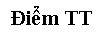 Đối tượng KV3KV2KV2-NTKV1HSPT17,016,516,015,5UT216,015,515,014,5UT115,014,514,013,5Khu vựcĐối tượng KV3KV2KV2-NTKV1HSPT15,014,514,013,5UT214,013,513,012,5UT113,012,512,011,5Khu vựcĐối tượng KV3KV2KV2-NTKV1HSPT12,011,511,010,5UT211,010,510,09,5UT110,09,59,08,5STTMã ngànhTên ngànhChỉ tiêu công bốChỉ tiêu xétTrúng tuyển NV1Trúng tuyển NV2Trúng tuyển NV3Trúng tuyển NV4Tổng số TS trúng tuyểnĐiểm trúng tuyển ngành1D110104Cấp thoát nước1501502413113915.52D210403Thiết kế đồ họa5050510005119.753D210405Thiết kế nội thất1001009280010017.754D510105Công nghệ kỹ thuật vật liệu xây dựng505075101315.55D580102Kiến Trúc35035035200035223.256D580102_1Chương trình tiên tiến ngành Kiến trúc công trình5050Có thôngbáo tuyển sinh sau 25/8/2015Có thôngbáo tuyển sinh sau 25/8/2015Có thôngbáo tuyển sinh sau 25/8/2015Có thôngbáo tuyển sinh sau 25/8/2015Có thôngbáo tuyển sinh sau 25/8/2015Có thôngbáo tuyển sinh sau 25/8/20157D580105Quy hoạch vùng và đô thị150150321180015021.928D580110Kiến trúc cảnh quan50502232805321.589D580201Xây dựng dân dụng và công nghiệp45045045252146018.7510D580201_1Xây dựng công trình ngầm đô thị505069011615.7511D580211Kỹ thuật hạ tầng đô thị100100251230401512D580211_1Kỹ thuật môi trường đô thị5050420171613D580301Kinh tế xây dựng150150138140115317.7514D580302Quản lý xây dựng1501503721236315STTTên Ngành Mã NgànhTổ hợp mônChỉ tiêuĐiểm chuẩn dự kiếnGhi chúCác ngành đào tạo đại học:Các ngành đào tạo đại học:Các ngành đào tạo đại học:Các ngành đào tạo đại học:Các ngành đào tạo đại học:Các ngành đào tạo đại học:Các ngành đào tạo đại học:1 LuậtD380101-Toán, Lý, Hóa (Khối A) -Ngữ văn, Lịch sử, Địa lý (Khối C)-Toán, Văn, tiếng Anh ( Khối D1)320192Kế toánD340301-Toán, Lý, Hóa (Khối A)-Toán, Lý, tiếng Anh (Khối A1)-Toán, Ngữ văn, Tiếng Anh (Khối D1)20016.53 Quản trị Kinh doanhD340101-Toán, Lý, Hóa (Khối A)-Toán, Lý, tiếng Anh (Khối A1)-Toán, Ngữ văn, tiếng Anh (Khối D1)240164Tài chính - Ngân hàngD340201-Toán, Lý, Hóa (Khối A)-Toán, Lý, tiếng Anh (Khối A1)-Toán, Ngữ văn, tiếng Anh (Khối D1)24015.55Kỹ thuật Xây dựngD580208-Toán, Lý, Hóa (Khối A)-Toán, Lý, tiếng Anh (Khối A1)80156Kiến trúcD580102-Toán, Lý, Vẽ mĩ thuật (Khối V)80157Quy hoạch Vùng và Đô thịD580105Toán, Lý, Vẽ mĩ thuật (Khối V)-Toán, Lý , Hóa (Khối A)80158Khoa học Môi trườngD440301-Toán, Lý, Hóa (Khối A)-Toán, Lý, tiếng Anh (Khối A1)-Toán, Sinh, Hóa (Khối B)200159Quản lý Tài nguyên và Môi trườngD850101-Toán, Lý, Hóa (Khối A)-Toán, Lý, tiếng Anh (Khối A1)-Toán, Sinh, Hóa (Khối B)2001510Kỹ thuật Điện - Điện tửD520201-Toán, Lý, Hóa (Khối A)-Toán, Lý, tiếng Anh (Khối A1)1201611Quản lý Công nghiệpD510601Toán, Lý, Hóa (Khối A)-Toán, Lý, tiếng Anh (Khối A1)-Toán, Ngữ văn, Tiếng Anh (Khối D1)801512Kỹ thuật Phần mềmD480103-Toán, Lý, Hóa (Khối A)-Toán, Lý, tiếng Anh (Khối A1)801513Hệ thống Thông tinD480104-Toán, Lý, Hóa (Khối A)-Toán, Lý, tiếng Anh (Khối A1)801514Hóa họcD440112-Toán, Lý, Hóa (Khối A)-Toán, Sinh, Hóa (Khối B) 2001515Ngôn ngữ AnhD220201-Toán, Ngữ văn, tiếng Anh (Khối D1)2401716Ngôn ngữ Trung QuốcD220204-Toán, Ngữ văn, tiếng Anh (Khối D1)-Toán, Ngữ văn, tiếng Trung (Khối D4)801517Công tác Xã hộiD760101-Ngữ văn, Lịch sử, Địa lý (Khối C)-Toán, Ngữ văn, tiếng Anh (Khối D1)801518Giáo dục họcD140101-Toán, Lý, Hóa (Khối A)-Toán, Lý, tiếng Anh (Khối A1)-Ngữ văn, Lịch sử, Địa lý  (Khối C)-Toán, Ngữ văn, tiếng Anh (Khối D1)801619Giáo dục Mầm nonD140201-Toán, Ngữ văn, Năng khiếu (Khối M)2401620Giáo dục Tiểu họcD140202-Toán, Lý, Hóa (Khối A)-Toán, Lý, tiếng Anh (Khối A1)-Ngữ văn, Lịch sử, Địa lý (Khối C)-Toán, Ngữ văn, tiếng Anh (Khối D1)2402121Sư phạm Ngữ vănD140217-Ngữ văn, Lịch sử, Địa lý (Khối C)-Toán, Ngữ văn, tiếng Anh (Khối D1)16018.522Sư phạm Lịch sửD140218-Ngữ Văn, Lịch sử, Địa lý  (Khối C)-Toán, Ngữ văn, tiếng Anh (Khối D1)8017Các ngành đào tạo cao đẳng:Các ngành đào tạo cao đẳng:Các ngành đào tạo cao đẳng:Các ngành đào tạo cao đẳng:1Công nghệ Kỹ thuật Điện - Điện tửC510301-Toán, Lý, Hóa (Khối A)-Toán, Lý, tiếng Anh (Khối A1)120132Giáo dục Mầm nonC140201-Toán, Ngữ văn, Năng khiếu (Khối M)160123Sư phạm Toán họcC140209-Toán, Lý, Hóa (Khối A)-Toán, Lý, tiếng Anh (Khối A1)12019.754Sư phạm Vật lýC140211-Toán, Lý, Hóa (Khối A)-Toán, Lý, tiếng Anh (Khối A1)12018.55Sư phạm Sinh họcC140213- Toán, Sinh, Hóa (Khối B)12013.56Sư phạm Địa lýC140219- Ngữ văn,Lịch sử, Địa lý (Khối C)8015STTMã ngànhTên ngànhChỉ tiêu công bốChỉ tiêu xétTrúng tuyển NV1Trúng tuyển NV2Trúng tuyển NV3Trúng tuyển NV4Tổng số TS trúng tuyểnĐiểm trúng tuyển ngành1D720101Y đa khoa300300300000300242D720103Bác sỹ Y học dự phòng5050843005122.753D720301Cử nhân Y tế công cộng50503242125019.54D720501Cử nhân điều dưỡng25025097137160250215C720330Cao đẳng Kỹ thuật Y học1001002133946712.256C720332Cao đẳng Xét nghiệm Y học100100275118410013.757C720501Cao đẳng Điều dưỡng40040013221149840015.58C720502Cao đẳng Hộ sinh100100175424297129C900107Cao đẳng Dược100100523810010019.75STTMã NgànhTên ngànhTổ hợp môn xét tuyểnĐiểm chuẩn dự kiếnChỉ tiêuSố lượng HS xét tuyển1D340101Quản trị kinh doanhA0015168322D340101Quản trị kinh doanhA0115168323D340101Quản trị kinh doanhD0115168324D340201Tài chính - Ngân hàngA0015280525D340201Tài chính - Ngân hàngA0115280526D340201Tài chính - Ngân hàngD0115280527D340301Kế toánA00155602108D340301Kế toánA01155602109D340301Kế toánD011556021010D340302Kiểm toánA001556811D340302Kiểm toánA011556812D340302Kiểm toánD011556813D340405Hệ thống thông tin quản lýA001556014D340405Hệ thống thông tin quản lýA011556015D340405Hệ thống thông tin quản lýD011556016D340301LTLiên thông chính quiA001520014717D340301LTLiên thông chính quiA011520014718D340301LTLiên thông chính quiD0115200147STTMã ngànhTên ngànhChỉ tiêuMức điểm trúng tuyển tạm thờiGhi chú1C340101Quản trị kinh doanh50122C340201Tài chính ngân hàng50123C340301Kế toán250124C620105Chăn nuôi50125C620110Khoa học cây trồng50126C620201Lâm nghiệp50127C850103Quản lý đất đai50128D310101Kinh tế200159D340101Quản trị kinh doanh2001510D340301Kế toán8001511D340301_LTKế toán liên thông lên ĐH151512D620110Khoa học cây trồng1001513D620201Lâm nghiệp1001514D640101Thú y1001515D850103Quản lý đất đai10015STTMã ngànhTên ngànhChỉ tiêu công bốChỉ tiêu xétTrúng tuyển NV1Trúng tuyển NV2Trúng tuyển NV3Trúng tuyển NV4Tổng số TS trúng tuyểnĐiểm trúng tuyển ngành1C140201CĐ Giáo dục Mầm non252516007122C140202CĐ Giáo dục Tiểu học2525321302717.53C140206CĐ Giáo dục Thể chất252500000124C140209CĐSP Toán học (Toán - Lý)252520002125C140212CĐSP Hóa học (Hóa - Sinh)252523005126C140217CĐSP Ngữ văn (Văn - GDCD)252524107127C140218CĐSP Lịch sử (Sử - Địa)252522015128C140231CĐSP Tiếng Anh252530003129C340101CĐ Quản trị kinh doanh2020000001210C340301CĐ Kế toán20205420111211C480201CĐ Tin học ứng dụng2020100011212C620112CĐ Bảo vệ thực vật2020010011213C620205CĐ Lâm sinh2020221051214D140201ĐH Giáo dục Mầm non8080100011515D140202ĐH Giáo dục Tiểu học1201201174101222016D140205ĐH Giáo dục chính trị70705417117318.517D140206ĐH Giáo dục Thể chất5050000001518D140209ĐHSP Toán học8080271310411519D140210ĐHSP Tin học4040120031520D140211ĐHSP Vật lý4040210141521D140212ĐHSP Hóa học505018410231522D140213ĐHSP Sinh học50508211121523D140217ĐHSP Ngữ văn808034361138415.524D140218ĐHSP Lịch sử6060111084331525D140219ĐHSP Địa lý6060362260641726D140231ĐHSP Tiếng Anh50507510131527D340101ĐH Quản trị kinh doanh5050000001528D340301ĐH Kế toán60608600141529D480201ĐH Công nghệ thông tin5050510061530D620105ĐH Chăn nuôi4040110021531D620109ĐH Nông học5050300031532D620112ĐH Bảo vệ thực vật4040100011533D620205ĐH Lâm sinh5050720091534D850101ĐH Quản lý tài nguyên và môi trường6060172102015STTMã ngànhTên ngànhChỉ tiêu công bốMã tổ hợpTổng số TS đăng kýMức điểmSố TS đạtTổng số TS trúng tuyển1C510201Công nghệ kĩ thuật cơ khí80A001712662C510201KCông nghệ kĩ thuật cơ khí80A011120680C01512380D01121233C510301Công nghệ kĩ thuật điện, điện tử120A002612554C510301KCông nghệ kĩ thuật điện, điện tử120A0121208120C0111126120D01121225C510406Công nghệ kĩ thuật môi trường175A00141205175B00321256C510406KCông nghệ kĩ thuật môi trường175A0111203175D01231237C620110Khoa học cây trồng175A002812710175B00301238C620110KKhoa học cây trồng175A0121205175D01261259C640201Dịch vụ thú y175A00881251122175B00108127110C640201KDịch vụ thú y175A011012225175D0145122311C850103Quản lí đất đai175A003012814175B003012612C850103KQuản lí đất đai175A01212012175D0122121213D140215Sư phạm Kĩ thuật nông nghiệp35A00281581835B0041151014D140215KSư phạm Kĩ thuật nông nghiệp35A013150235D011115215D140215POHESư phạm kỹ thuật nông nghiệp (POHE)35A000150035B00115016D140215POHEKSư phạm kỹ thuật nông nghiệp (POHE)35A010150035D01015017D310101Kinh tế500A003511598144500D01177154618D310101KKinh tế500A0140151261500B00134154919D310301Xã hội học100A001815365100C00631558100D013015420D310301KXã hội học100A011150021D340101Quản trị kinh doanh260A00263154678260D01191153222D340101KQuản trị kinh doanh260A012815838260B00107153023D340301Kế toán380A0039215170280380D012181511024D340301KKế toán380A01251514113380C01163159925D340301POHEKế toán (POHE)70A000150070D01115026D340301POHEKKế toán (POHE)70A010150070C01315027D420201Công nghệ sinh học250A0040720122282250B004722016028D420201KCông nghệ sinh học250A01172067250D08620129D420201POHECông nghệ sinh học (POHE)50A004162550B00416330D420201POHEKCông nghệ sinh học (POHE)50A011160050D08116031D440301Khoa học môi trường600A0057516157299600B004271614232D440301KKhoa học môi trường600A012116541600D01108163633D440306Khoa học đất100A00261504100B004115434D440306KKhoa học đất100A0141511100D01415035D480201Công nghệ thông tin180A0023915727236D480201KCông nghệ thông tin180A011815557180C011291536180D0155151637D480201POHECông nghệ thông tin (POHE)70A002152238D480201POHEKCông nghệ thông tin (POHE)70A010150070C01115070D01015039D510210Công thôn40A0020153340D510210KCông thôn40A014151740C014715440D01815241D520103Kĩ thuật cơ khí140A0020215575742D520103KKĩ thuật cơ khí140A011015329140C01721521140D011515543D520103POHEKỹ thuật cơ khí (POHE)40A003151144D520103POHEKKỹ thuật cơ khí (POHE)40A010150040C01115040D01015045D520201Kĩ thuật điện, điện tử230A0026915979746D520201KKĩ thuật điện, điện tử230A011715650230C01901532230D0134151247D540101Công nghệ thực phẩm250A0054121159285250B004902112648D540101KCông nghệ thực phẩm250A01262136250D017921349D540104Công nghệ sau thu hoạch150A00153153773150B00154153650D540104KCông nghệ sau thu hoạch150A01615114150D0127151351D620101Nông nghiệp60A009615255060B00103152552D620101KNông nghiệp60A0131511260D0135151153D620101POHENông nghiệp (POHE)60A002152360B00115154D620101POHEKNông nghiệp (POHE)60A010150060D01015055D620105 Chăn nuôi440A0066516.5264452440B0048916.518856D620105K Chăn nuôi440A013216.5944440D019916.53557D620105POHEChăn nuôi (POHE)60A006151360B00415258D620105POHEKChăn nuôi (POHE)60A010150160D01115159D620110Khoa học cây trồng480A0044715153284480B004281513160D620110KKhoa học cây trồng480A0133151244480D01101153261D620112Bảo vệ thực vật250A0030215102163250B00249156162D620112KBảo vệ thực vật250A011615823250D0152151563D620113Công nghệ rau hoa quả và cảnh quan (POHE)60A0010515.5285660B0012715.52864D620113KCông nghệ rau hoa quả và cảnh quan (POHE)60A01915.52960D013515.5765D620114Kinh doanh nông nghiệp50A0034152450D013615266D620114KKinh doanh nông nghiệp50A013150050B002015067D620115Kinh tế nông nghiệp260A00252155385260D01133153268D620115KKinh tế nông nghiệp260B00130153232260D07215069D620116Phát triển nông thôn150A00135153772150B00138153570D620116KPhát triển nông thôn150A01715410150D012915671D620116POHEPhát triển nông thôn (POHE)50A001151150B00015072D620116POHEKPhát triển nông thôn (POHE)50A010150050D01115073D620301Nuôi trồng thuỷ sản150A0082151438150B0091152474D620301KNuôi trồng thuỷ sản150A0171536150D012315375D640101Thú y670A00110019.5376637670B0082819.526176D640101KThú y670A014519.5822670D0113419.51477D850103Quản lí đất đai500A0062016226344500B003791611878D850103KQuản lí đất đai500A013016847500D01125163979D903414Quản trị kinh doanh nông nghiệp tiên tiến40A007151440D011315380D903414KQuản trị kinh doanh nông nghiệp tiên tiến40A013150040B00415081D906209Khoa học cây trồng tiên tiến40A004915122040B003515882D906209KKhoa học cây trồng tiên tiến40A0161521440D01231512STTNgànhMã ngànhChỉ tiêu công bốChỉ tiêu xét tuyểnMức điểm đạt đủ chỉ tiêuNgành đăng ký 1Ngành đăng ký 2Ngành đăng ký 3Ngành đăng ký 4ĐẠI HỌC1Y đa khoaD720101505024.25500002Kỹ thuật hình ảnh y họcD720330707021.753733003Xét nghiệm y họcD72033213013021.757654004Điều dưỡngD72050122022021.5013979205Phục hồi chức năngD720503505021.251215194CAO ĐẲNG1Kỹ thuật hình ảnh y họcC720330606017.7514182442Xét nghiệm y họcC720332808019.0029251973Điều dưỡngC72050116016019.50287046164Hộ sinhC720502404018.501114965Phục hồi chức năngC720503404018.25814153STTMã ngànhTên ngànhTổ hợp môn tuyển sinhChỉ tiêu TSĐiểm chuẩn1C210404Thiết kế thời trangA00 (Gốc); A01 (0); D01 (0); D07 (0)80122C220113Việt Nam họcC00 (Gốc); D01 (0); D14 (0)80123C340101Quản trị kinh doanhA00 (Gốc); A01 (0); D01 (0); D07 (0)160124C340102Quản trị kinh doanh (Chuyên ngành: Quản trị kinh doanh Du lịch)A00 (Gốc); A01 (0); D01 (0); D07 (0)80125C340201Tài chính – Ngân hàngA00 (Gốc); A01 (0); D01 (0); D07 (0)80126C340301Kế toánA00 (Gốc); A01 (0); D01 (0); D07 (0)240127C340302Kiểm toánA00 (Gốc); A01 (0); D01 (0); D07 (0)80128C340404Quản trị nhân lựcA00 (Gốc); A01 (0); D01 (0); D07 (0)80129C340406Quản trị văn phòngA00 (Gốc); A01 (0); D01 (0); D07 (0)801210C480201Công nghệ thông tinA00 (Gốc); A01 (0); D07 (0)1601211C510201Công nghệ kỹ thuật cơ khíA00 (Gốc); A01 (0); D07 (0)1601212C510202Công nghệ chế tạo máyA00 (Gốc); A01 (0); D07 (0)1801213C510203Công nghệ kỹ thuật Cơ điện tửA00 (Gốc); A01 (0); D07 (0)1601214C510205Công nghệ kĩ thuật ô tôA00 (Gốc); A01 (0); D07 (0)1601215C510206Công nghệ Kỹ thuật NhiệtA00 (Gốc); A01 (0); D07 (0)801216C510301Công nghệ kỹ thuật điện, điện tửA00 (Gốc); A01 (0); D07 (0)2401217C510302Công nghệ kĩ thuật điện tử, truyền thôngA00 (Gốc); A01 (0); D07 (0)2401218C510303Công nghệ kỹ thuật điều khiển và tự động hóaA00 (Gốc); A01 (0); D07 (0)801219C510401Công nghệ kỹ thuật Hoá họcA00 (Gốc); B00 (0); D07 (0)1601220C510402Công nghệ kỹ thuật Hoá học ( chuyên ngành Hóa dầu )A00 (Gốc); B00 (0); D07 (0)801221C510406Công nghệ kỹ thuật Môi trườngA00 (Gốc); B00 (0); D07 (0)801222C540204Công nghệ mayA00 (Gốc); A01 (0); D01 (0); D07 (0)1601223D210404Thiết kế thời trangA00 (Gốc); A01 (0); D01 (0)12018.524D220113Việt Nam học ( Hướng dẫn du lịch )C00 (0); D01 (Gốc); D14 (0)21016.525D220201Ngôn ngữ AnhD01 (Gốc)21026.526D340101Quản trị kinh doanhA00 (Gốc); A01 (0); D01 (0)4201927D340102Quản trị kinh doanh (Chuyên ngành: Quản trị kinh doanh Du lịch)A00 (Gốc); A01 (0); D01 (0)28017.528D340201Tài chính ngân hàngA00 (Gốc); A01 (0); D01 (0)1801829D340301Kế toánA00 (Gốc); A01 (0); D01 (0)56019.530D340302Kiểm toánA00 (Gốc); A01 (0); D01 (0)14017.7531D340404Quản trị nhân lựcA00 (Gốc); A01 (0); D01 (0)18017.2532D340406Quản trị văn phòngA00 (Gốc); A01 (0); D01 (0)1801633D480101Khoa học máy tínhA00 (Gốc); A01 (0)32018.2534D480103Kỹ thuật phần mềmA00 (Gốc); A01 (0)42019.2535D480104Hệ thống thông tinA00 (Gốc); A01 (0)18018.2536D510201Công nghệ kỹ thuật Cơ khíA00 (Gốc); A01 (0)49021.2537D510203Công nghệ kỹ thuật Cơ điện tửA00 (Gốc); A01 (0)28022.7538D510205Công nghệ kỹ thuật ÔtôA00 (Gốc); A01 (0)42020.7539D510206Công nghệ kỹ thuật NhiệtA00 (Gốc); A01 (0)14018.540D510301Công nghệ kỹ thuật Điện, điện tửA00 (Gốc); A01 (0)49021.2541D510302Công nghệ kỹ thuật Điện tử, truyền thôngA00 (Gốc); A01 (0)49020.2542D510303Công nghệ điều khiển và tự động hoáA00 (Gốc); A01 (0)28022.2543D510401Công nghệ kỹ thuật Hoá họcA00 (Gốc); B00 (0); D07 (0)1601944D510402Công nghệ kỹ thuật Hoá học ( chuyên ngành Hóa dầu )A00 (Gốc); B00 (0); D07 (0)14016.2545D510406Công nghệ kỹ thuật Môi trườngA00 (Gốc); B00 (0); D07 (0)14017.546D540204Công nghệ MayA00 (Gốc); A01 (0); D01 (0)27021.5STTMã ngànhTên ngànhTổng chỉ tiêuChỉ tiêu xétTrúng tuyển NV1Trúng tuyển NV2Trúng tuyển NV3Trúng tuyển NV4Tổng số TS trúng tuyển tạm thờiĐiểm trúng tuyển tạm thờiChỉ tiêu còn thiếuGhi chú1D101Điều khiển tàu biển155155139160015517.752D102Khai thác máy tàu biển11011075288111216.53D103Điện tự động tàu thủy100100309354715534D104Điện tử viễn thông100100522814810216.55D105Điện tự động công nghiệp150150142911153196D106Máy tàu thủy1001003520726415367D107Thiết kế tàu và công trình ngoài khơi5050135242415268D108Đóng tàu và công trình ngoài khơi5050176112515259D109Máy nâng chuyển505022113137151310D110Xây dựng công trình thủy1001004597162153811D111Kỹ thuật an toàn hàng hải50502391565316.2512D112Xây dựng dân dụng và công nghiệp10010060129182151813D113Kỹ thuật cầu đường1001002464337156314D114Công nghệ thông tin10010076188210419.2515D115Kỹ thuật môi trường100100493328511517.7516D116Kỹ thuật cơ khí10010080145110017.517D117Cơ điện tử50502814805016.518D118Kỹ thuật phần mềm100100523413410315.7519D119Truyền thông và mạng máy tính1001004030201210215.7520D120Luật hàng hải100100552313910018.521D121Tự động hóa hệ thống điện10010055435210516.2522D122Kỹ thuật Ô tô5050381633601723D123Kỹ thuật nhiệt lạnh50502481114415624D124Tiếng Anh thương mại6565575216526.17Tiếng Anh hệ số 225D125Ngôn ngữ Anh6565559306725.92Tiếng Anh hệ số 226D126Kỹ thuật hóa dầu505024111325015.527D127Kiến trúc dân dụng & công nghiệp505018001192031Vẽ MT hệ số 228D401Kinh tế vận tải biển150150143361018021.2529D402Kinh tế ngoại thương1501501520001522230D403Quản trị kinh doanh100100604215211919.531D404Tài chính kế toán150150118371531732032D407Logistics1501501145210017620.533D410Kinh tế vận tải thủy5050262060521934H401Kinh tế vận tải biển10010065288110216.7535H402Kinh tế ngoại thương10010085134010218.7536A408Kinh tế Hàng hải và Toàn cầu hoá1101101948132157837A409Kinh doanh quốc tế & Logistics1101108712651101538C101Điều khiển tàu biển757522751351240Cao đẳng39C102Vận hành khai thác máy tàu353514400181217Cao đẳng40C105Điện tự động công nghiệp505026621351215Cao đẳng41C112Xây dựng dân dụng & công nghiệp50500000014.75Cao đẳng42C121Tự động hóa hệ thống điện50500000014.75Cao đẳng43C401Kinh tế vận tải biển10010053384681232Cao đẳng44C403Quản trị kinh doanh505021301251225Cao đẳng45C404Tài chính kế toán909035341431247Cao đẳng* Lưu ý: Các ngành có nhân hệ số điểm thi thì tổng 03 môn trong tổ hợp xét tuyển vẫn phải đạt trên 15.0 điểm* Lưu ý: Các ngành có nhân hệ số điểm thi thì tổng 03 môn trong tổ hợp xét tuyển vẫn phải đạt trên 15.0 điểm* Lưu ý: Các ngành có nhân hệ số điểm thi thì tổng 03 môn trong tổ hợp xét tuyển vẫn phải đạt trên 15.0 điểm* Lưu ý: Các ngành có nhân hệ số điểm thi thì tổng 03 môn trong tổ hợp xét tuyển vẫn phải đạt trên 15.0 điểm* Lưu ý: Các ngành có nhân hệ số điểm thi thì tổng 03 môn trong tổ hợp xét tuyển vẫn phải đạt trên 15.0 điểm* Lưu ý: Các ngành có nhân hệ số điểm thi thì tổng 03 môn trong tổ hợp xét tuyển vẫn phải đạt trên 15.0 điểm* Lưu ý: Các ngành có nhân hệ số điểm thi thì tổng 03 môn trong tổ hợp xét tuyển vẫn phải đạt trên 15.0 điểm* Lưu ý: Các ngành có nhân hệ số điểm thi thì tổng 03 môn trong tổ hợp xét tuyển vẫn phải đạt trên 15.0 điểm* Lưu ý: Các ngành có nhân hệ số điểm thi thì tổng 03 môn trong tổ hợp xét tuyển vẫn phải đạt trên 15.0 điểm* Lưu ý: Các ngành có nhân hệ số điểm thi thì tổng 03 môn trong tổ hợp xét tuyển vẫn phải đạt trên 15.0 điểmSTTMã ngànhTên ngànhTổ hợpChỉ tiêu công bốĐiểm trúng tuyển theo ngành tạm thời1D310101Kinh tếA00, A0115017.52D310101Kinh tếC01, D015017.53D310106Kinh tế quốc tếA00, A017520.04D310106Kinh tế quốc tếD01, D072517.755D310205Quản lý nhà nướcA00, A014017.06D310205Quản lý nhà nướcD01, C021017.07D340101Quản trị kinh doanhA00, A014017.08D340101Quản trị kinh doanhD01, D071017.09D340201Tài chính - Ngân hàngA00, A017519.010D340201Tài chính - Ngân hàngD01, C022519.0STTNgành đào tạoMã ngànhĐiểm chuẩn dự kiến1Kỹ thuật phần mềmD480103152An toàn thông tinD480299153Quản trị kinh doanhD340101154Tài chính – Ngân hàngD340201155Ngôn ngữ AnhD220201156Ngôn ngữ NhậtD220209157Thiết kế đồ họaD210403158Kiến trúcD58010215STTMã ngànhNgànhChỉ tiêu xétTổ hợp môn XTTổng số TS đăng kýMức điểmTổng số TS trúng tuyểnGhi chúCÁC NGÀNH BẬC ĐẠI HỌCCÁC NGÀNH BẬC ĐẠI HỌCCÁC NGÀNH BẬC ĐẠI HỌC1D720101Y đa khoa100Toán-Hóa-Sinh55655625.251032D720301Y tế công cộng60Toán-Hóa-Sinh28028019.75623D720330Kỹ thuật hình ảnh y học80Toán-Hóa-Sinh49949921.75824D720332Xét nghiệm y học200Toán-Hóa-Sinh952952222015D720401Dược học300Toán-Hóa-Sinh1145114523.753046D720501Điều dưỡng đa khoa500Toán-Hóa-Sinh1216121620.255017D720504Điều dưỡng nha khoa80Toán-Hóa-Sinh34634619.75808D720505Điều dưỡng gây mê hồi sức80Toán-Hóa-Sinh33833819.5809D720503Phục hồi chức năng100Toán-Hóa-Sinh43843820.25101CÁC NGÀNH BẬC CAO ĐẲNGCÁC NGÀNH BẬC CAO ĐẲNGCÁC NGÀNH BẬC CAO ĐẲNG10C720330Kỹ thuật hình ảnh y học 60Toán-Hóa-Sinh25625617.56111C720332Xét nghiệm y học 80Toán-Hóa-Sinh54354318.758012C720501Điều dưỡng đa khoa 100Toán-Hóa-Sinh7277271910113C720504Điều dưỡng nha khoa50Toán-Hóa-Sinh27127118.255014C720505Điều dưỡng gây mê hồi sức50Toán-Hóa-Sinh22422417.755215C720502Hộ sinh100Toán-Hóa-Sinh37637617.510116C720503Phục hồi chức năng60Toán-Hóa-Sinh33733717.56017C900107Dược học100Toán-Hóa-Sinh1042104221100STTMã ngànhTên ngànhChỉ ti êu công bốChỉ tiêu dư kiến xét tuyểnTrúng tuyển NV1Trúng tuyển NV2Trúng tuyển NV3Trúng tuyển NV4Tổng số TS trúng tuyểnĐi ểm trúng tuyển ngànhGhi chú1D110105Th ống k ê kinh t ế (D110105)12612626344424128232D110106Toán ứng dụng trong kinh tế (D110106)1261264734302013122.753D110107Kinh t ế tài nguyên (D110107)747422222197423.54D110109Quản trị kinh doanh học bằng Tiếng Anh (E-BBA)126126942712313623.55D110110Các chương tr ình định h ướng ứng dụng (POHE)36836820093393736927.25Tiếng Anhhệ số 26D220201Ngôn ngữ Anh (D220201)126126792713712631.83Tiếng Anhhệ số 27D310101Kinh t ế (D310101)10231023495378134291036248D310106Kinh t ế quốc tế (D310106)11411493250011825.759D340101Quản trị kinh doanh (D340101)35735721112126135924.7510D340103Quản trị dịch vụ du lịch v à lữ h ành (D340103)126126563926913023.2511D340107Quản trị khách sạn (D340107)747436171587623.7512D340115Marketing (D340115)2102101415814221524.513D340116Bất động sản (D340116)1371374347291913822.2514D340120Kinh doanh qu ốc tế (D340120)14714791542014724.7515D340121Kinh doanh thương m ại (D340121)17917980722251792416D340201Tài chính - Ngân hàng (D340201)5295293332001105442517D340202Bảo hiểm (D340202)1471475240371914822.518D340301Kế toán (D340301)4074074090004092619D340404Quản trị nhân lực (D340404)12612662382171282420D340405Hệ thống thông tin quản lý (D340405)126126432738181262221D380101Luật (D380101)1261264834301512723.7522D480101Khoa h ọc máy tính (Công nghệ thông tin) (D480101051054019192710522.7523D620115Kinh t ế nông nghiệp (D620115)9595212813369822STTNGÀNHĐIỂM TRÚNG TUYỂN DỰ KIẾNĐẾN SÁNG 19/8/2015ĐIỂM TRÚNG TUYỂN DỰ KIẾNĐẾN SÁNG 19/8/2015ĐIỂM TRÚNG TUYỂN DỰ KIẾNĐẾN SÁNG 19/8/2015STTNGÀNHTỔ HỢP A00(Toán, Vật lý, Hóa học)TỔ HỢP C00(Ngữ văn, Lịch sử, Địa lý)TỔ HỢP D01(Toán, Ngữ văn, Tiếng Anh)1Luật22,7526,0020,252Luật Kinh tế24,7527,5023,253Luật Thương mại quốc tế29,25(*)4Ngôn ngữ Anh25,00(*)Ghi chú: (*) Ngành Luật Thương mại quốc tế và ngành Ngôn ngữ Anh môn Tiếng Anh đã nhân hệ số 2.Ghi chú: (*) Ngành Luật Thương mại quốc tế và ngành Ngôn ngữ Anh môn Tiếng Anh đã nhân hệ số 2.Ghi chú: (*) Ngành Luật Thương mại quốc tế và ngành Ngôn ngữ Anh môn Tiếng Anh đã nhân hệ số 2.Ghi chú: (*) Ngành Luật Thương mại quốc tế và ngành Ngôn ngữ Anh môn Tiếng Anh đã nhân hệ số 2.Ghi chú: (*) Ngành Luật Thương mại quốc tế và ngành Ngôn ngữ Anh môn Tiếng Anh đã nhân hệ số 2.STTMã ngànhTên ngànhChỉ tiêu công bốChỉ tiêu xétMã tổ hợpTổng số TS đăng kýMức điểmSố TS đạtTổng số TS trúng tuyểnGhi chú1D720201ABác sĩ Y học cổ truyền635635B00125422.756356352D720201BBác sĩ Y học cổ truyền100100B03560221011013D720401ADược sĩ7777A0051424.2577774D720401BDược sĩ2020C02501242020STTMã ngànhTên ngànhChỉ tiêuKhốiSố lượng TS đăng kýMức điểm152220201Ngôn ngữ Anh250D01139132.25252220202Ngôn ngữ Nga100D0143428.00252220202Ngôn ngữ Nga100D025228.00352220203Ngôn ngữ Pháp100D0182730.25352220203Ngôn ngữ Pháp100D034430.25452220204Ngôn ngữ Trung Quốc200D01110131.25452220204Ngôn ngữ Trung Quốc200D042631.25552220205Ngôn ngữ Đức100D0164430.00552220205Ngôn ngữ Đức100D051730.00652220206Ngôn ngữ Tây Ban Nha50D0146430.00752220207Ngôn ngữ Bồ Nha50D0135028.00852220208Ngôn ngữ Italia100D0170928.75952220209Ngôn ngữ Nhật150D0174032.75952220209Ngôn ngữ Nhật150D061432.751052220210Ngôn ngữ Hàn Quốc100D0183432.501152220212Quốc tế học125D0171929.751252340101Quản trị  kinh doanh100D0156130.751352340103Quản trị dịch vụ du lịch và lữ hành75D0167130.751452340201Tài chính - Ngân hàng100D0147530.001552340301Kế toán100D0150930.001652480201Công nghệ thông tin200D0148820.50STTMã ngànhChỉ tiêu công bốChỉ tiêu xétTrúng tuyển NV1Trúng tuyển NV2Trúng tuyển NV3Trúng tuyển NV4Tổng số TS trúng tuyểnĐiểm trúng tuyển ngành1D22011340407000715.52D22020130030011500011519.833D2202045050170001715.254D220209350350236000236155D34010115015011300011314.256D3401021501503300033157D340103100100890008914.758D3402011001005200052159D34020210010025000251510D34030125025063000631511D46011240402000221.2512D480101100100320003220.1713D480102100100110001120.2514D48010430306000620.1715D7203013030800081616D72050110010033000331517D72070130304000415.2518D76010160606000615.25Khu vựcĐối tượng KV3KV2KV2-NTKV1HSPT17,016,516,015,5UT216,015,515,014,5UT115,014,514,013,5Khu vựcĐối tượng KV3KV2KV2-NTKV1HSPT15,014,514,013,5UT214,013,513,012,5UT113,012,512,011,5Khu vựcĐối tượng KV3KV2KV2-NTKV1HSPT12,011,511,010,5UT211,010,510,09,5UT110,09,59,08,5STTNGÀNHNỮNỮNỮNAMNAMNAMSTTNGÀNHAA1 và D1CAA1 và D1C01LUẬT25.523.528.2524.251824.5STTNGÀNHNỮNỮNỮNAMNAMNAMSTTNGÀNHAA1 và D1CAA1 và D1C01LUẬT23.520.52521.751820.25STTMã ngànhTên ngànhTrình độChỉ tiêu xétTổng số TS trúng tuyểnĐiểm theo thí sinh thấp điểm nhất1D850199Quản lý biểnĐại học603152D850103Quản lý đất đaiĐại học360301153D850102Kinh tế tài nguyên thiên nhiênĐại học12018154D850101Quản lý tài nguyên và môi trườngĐại học24024119.255D520503Kỹ thuật trắc địa – bản đồĐại học1806156D520501Kỹ thuật địa chấtĐại học120317.257D510406Công nghệ kỹ thuật môi trườngĐại học200175158D480201Công nghệ thông tinĐại học12055159D440299Khí tượng thủy văn biểnĐại học60116.7510D440298Biến đổi khí hậu và phát triển bền vữngĐại học601916.7511D440224Thủy vănĐại học1201215.2512D440221Khí tượng họcĐại học60201513D340301Kế toánĐại học2401231514D340103Quản trị dịch vụ du lịch và lữ hànhĐại học603215.7515C850103Quản lí đất đaiCao đẳng303313.7516C515902Công nghệ kỹ thuật trắc địaCao đẳng20212.2517C515901Công nghệ kỹ thuật địa chấtCao đẳng20712.2518C510406Công nghệ kỹ thuật môi trườngCao đẳng303312.519C510405Công nghệ kỹ thuật tài nguyên nướcCao đẳng20312.2520C480201Công nghệ thông tinCao đẳng20141221C440224Thủy vănCao đẳng20412.2522C440221Khí tượng họcCao đẳng20612.523C340301Kế toánCao đẳng201212.524D850103LTQuản lý đất đaiLiên thông đại học50361525D850101LTQuản lý Tài nguyên và môi trườngLiên thông đại học50231526D520503LTKỹ thuật trắc địa – bản đồLiên thông đại học30215.2527D510406LTCông nghệ kỹ thuật môi trườngLiên thông đại học505115.2528D480201LTCông nghệ thông tinLiên thông đại học300029D440224LTThủy vănLiên thông đại học300030D440221LTKhí tượng họcLiên thông đại học300031D340301LTKế toánLiên thông đại học30915.25BẢNG 1
TỔ HỢP XÉT TUYỂN: Toán, Vật lí, Hóa học
                                     (Toán nhân hệ số 2)BẢNG 1
TỔ HỢP XÉT TUYỂN: Toán, Vật lí, Hóa học
                                     (Toán nhân hệ số 2)BẢNG 1
TỔ HỢP XÉT TUYỂN: Toán, Vật lí, Hóa học
                                     (Toán nhân hệ số 2)BẢNG 1
TỔ HỢP XÉT TUYỂN: Toán, Vật lí, Hóa học
                                     (Toán nhân hệ số 2)BẢNG 1
TỔ HỢP XÉT TUYỂN: Toán, Vật lí, Hóa học
                                     (Toán nhân hệ số 2)BẢNG 1
TỔ HỢP XÉT TUYỂN: Toán, Vật lí, Hóa học
                                     (Toán nhân hệ số 2)BẢNG 1
TỔ HỢP XÉT TUYỂN: Toán, Vật lí, Hóa học
                                     (Toán nhân hệ số 2)BẢNG 1
TỔ HỢP XÉT TUYỂN: Toán, Vật lí, Hóa học
                                     (Toán nhân hệ số 2)BẢNG 1
TỔ HỢP XÉT TUYỂN: Toán, Vật lí, Hóa học
                                     (Toán nhân hệ số 2)BẢNG 1
TỔ HỢP XÉT TUYỂN: Toán, Vật lí, Hóa học
                                     (Toán nhân hệ số 2)STTMã ngành, Mã chuyên ngànhTên ngành, chuyên ngànhChỉ tiêuTrúng tuyển NV1Trúng tuyển NV2Trúng tuyển NV3Trúng tuyển NV4Tổng số TS trúng tuyểnĐiểm trúng tuyển tạm thời1D110104Cấp thoát nước115622620711527.582D480201Công nghệ thông tin30264003030.253D510105Công nghệ kỹ thuật Vật liệu xây dựng15043474614150274D510406Công nghệ Kỹ thuật Môi trường100383422610026.675D520103_01Máy xây dựng7524251887526.256D520103_02Cơ giới hóa xây dựng4011101364025.677D520503Kỹ thuật Trắc địa - Bản đồ401469114025.178D580201_01Xây dựng dân dụng và Công nghiệp52552500052530.839D580201_02Hệ thống kỹ thuật trong công trình752940607529.5810D580201_03Xây dựng Cảng - Đường thuỷ7524261967523.8311D580201_04Xây dựng Thuỷ lợi - Thuỷ điện7519192897523.8312D580201_05Tin học xây dựng7530301057527.3313D580203Kỹ thuật Công trình biển7524271687525.2514D580205Kỹ thuật xây dựng công trình Giao thông (Chuyên ngành: Xây dựng Cầu đường)26512212221026529.515D580301Kinh tế xây dựng300231672030029.8316D580302_01Kinh tế và Quản lý đô thị.751844857528.7517D580302_02Kinh tế và Quản lý Bất động sản4011161034027.92BẢNG 2
TỔ HỢP XÉT TUYỂN: Toán , Vật lí, Tiếng Anh
                                 (Toán nhân hệ số 2)BẢNG 2
TỔ HỢP XÉT TUYỂN: Toán , Vật lí, Tiếng Anh
                                 (Toán nhân hệ số 2)BẢNG 2
TỔ HỢP XÉT TUYỂN: Toán , Vật lí, Tiếng Anh
                                 (Toán nhân hệ số 2)BẢNG 2
TỔ HỢP XÉT TUYỂN: Toán , Vật lí, Tiếng Anh
                                 (Toán nhân hệ số 2)BẢNG 2
TỔ HỢP XÉT TUYỂN: Toán , Vật lí, Tiếng Anh
                                 (Toán nhân hệ số 2)BẢNG 2
TỔ HỢP XÉT TUYỂN: Toán , Vật lí, Tiếng Anh
                                 (Toán nhân hệ số 2)BẢNG 2
TỔ HỢP XÉT TUYỂN: Toán , Vật lí, Tiếng Anh
                                 (Toán nhân hệ số 2)BẢNG 2
TỔ HỢP XÉT TUYỂN: Toán , Vật lí, Tiếng Anh
                                 (Toán nhân hệ số 2)BẢNG 2
TỔ HỢP XÉT TUYỂN: Toán , Vật lí, Tiếng Anh
                                 (Toán nhân hệ số 2)BẢNG 2
TỔ HỢP XÉT TUYỂN: Toán , Vật lí, Tiếng Anh
                                 (Toán nhân hệ số 2)STTMã ngành, Mã chuyên ngànhTên ngành, chuyên ngànhChỉ tiêuTrúng tuyển NV1Trúng tuyển NV2Trúng tuyển NV3Trúng tuyển NV4Tổng số TS trúng tuyểnĐiểm trúng tuyển tạm thời1D110104Cấp thoát nước35169913521.082D480201Công nghệ thông tin705712107025.253D520103_01Máy xây dựng2533321121.424D520103_02Cơ giới hóa xây dựng101210420.835D520503Kỹ thuật Trắc địa - Bản đồ100200222.756D580201_01Xây dựng dân dụng và Công nghiệp17516591017526.427D580201_02Hệ thống kỹ thuật trong công trình25814302524.588D580201_03Xây dựng Cảng - Đường thuỷ251101321.179D580201_04Xây dựng Thuỷ lợi - Thuỷ điện251413921.5810D580201_05Tin học xây dựng25912222523.8311D580203Kỹ thuật Công trình biển253213920.512D580205Kỹ thuật xây dựng công trình Giao thông (Chuyên ngành: Xây dựng Cầu đường)8534321458523.9213D580301Kinh tế xây dựng1009181010026.2514D580302_01Kinh tế và Quản lý đô thị.25313812524.515D580302_02Kinh tế và Quản lý Bất động sản1035021023.5BẢNG 3
TỔ HỢP XÉT TUYỂN: Toán , Vật lí, Vẽ Mỹ thuật
(Ngành Kiến trúc: Toán nhân hệ số 2, Vẽ mỹ thuật nhân hệ số 2; Ngành Quy hoạch vùng và đô thị: Toán nhân hệ số 2)BẢNG 3
TỔ HỢP XÉT TUYỂN: Toán , Vật lí, Vẽ Mỹ thuật
(Ngành Kiến trúc: Toán nhân hệ số 2, Vẽ mỹ thuật nhân hệ số 2; Ngành Quy hoạch vùng và đô thị: Toán nhân hệ số 2)BẢNG 3
TỔ HỢP XÉT TUYỂN: Toán , Vật lí, Vẽ Mỹ thuật
(Ngành Kiến trúc: Toán nhân hệ số 2, Vẽ mỹ thuật nhân hệ số 2; Ngành Quy hoạch vùng và đô thị: Toán nhân hệ số 2)BẢNG 3
TỔ HỢP XÉT TUYỂN: Toán , Vật lí, Vẽ Mỹ thuật
(Ngành Kiến trúc: Toán nhân hệ số 2, Vẽ mỹ thuật nhân hệ số 2; Ngành Quy hoạch vùng và đô thị: Toán nhân hệ số 2)BẢNG 3
TỔ HỢP XÉT TUYỂN: Toán , Vật lí, Vẽ Mỹ thuật
(Ngành Kiến trúc: Toán nhân hệ số 2, Vẽ mỹ thuật nhân hệ số 2; Ngành Quy hoạch vùng và đô thị: Toán nhân hệ số 2)BẢNG 3
TỔ HỢP XÉT TUYỂN: Toán , Vật lí, Vẽ Mỹ thuật
(Ngành Kiến trúc: Toán nhân hệ số 2, Vẽ mỹ thuật nhân hệ số 2; Ngành Quy hoạch vùng và đô thị: Toán nhân hệ số 2)BẢNG 3
TỔ HỢP XÉT TUYỂN: Toán , Vật lí, Vẽ Mỹ thuật
(Ngành Kiến trúc: Toán nhân hệ số 2, Vẽ mỹ thuật nhân hệ số 2; Ngành Quy hoạch vùng và đô thị: Toán nhân hệ số 2)BẢNG 3
TỔ HỢP XÉT TUYỂN: Toán , Vật lí, Vẽ Mỹ thuật
(Ngành Kiến trúc: Toán nhân hệ số 2, Vẽ mỹ thuật nhân hệ số 2; Ngành Quy hoạch vùng và đô thị: Toán nhân hệ số 2)BẢNG 3
TỔ HỢP XÉT TUYỂN: Toán , Vật lí, Vẽ Mỹ thuật
(Ngành Kiến trúc: Toán nhân hệ số 2, Vẽ mỹ thuật nhân hệ số 2; Ngành Quy hoạch vùng và đô thị: Toán nhân hệ số 2)BẢNG 3
TỔ HỢP XÉT TUYỂN: Toán , Vật lí, Vẽ Mỹ thuật
(Ngành Kiến trúc: Toán nhân hệ số 2, Vẽ mỹ thuật nhân hệ số 2; Ngành Quy hoạch vùng và đô thị: Toán nhân hệ số 2)STTMã ngànhTên ngànhChỉ tiêuTrúng tuyển NV1Trúng tuyển NV2Trúng tuyển NV3Trúng tuyển NV4Tổng số TS trúng tuyểnĐiểm trúng tuyển tạm thời1D580102Kiến trúc40040000040034.52D580105Quy hoạch vùng và đô thị10030700010023.92TTMã trườngMã ngànhTên ngànhTổ hợp xét tuyểnChỉ tiêu xét tuyểnĐiểm chuẩn dự kiến1TLAD110104Cấp thoát nướcA00,A0112016.752TLAD310101Kinh tếA00,A0112019.003TLAD340101Quản trị kinh doanhA00,A0112018.754TLAD340301Kế toánA00,A0124019.505TLAD440224Thuỷ vănA00,A017016.506TLAD480201Công nghệ thông tinA00,A0128019.257TLAD510103Công nghệ kỹ thuật xây dựngA00,A0114017.008TLAD520103Kỹ thuật cơ khíA00,A0118018.009TLAD520201Kỹ thuật điện, điện tửA00,A0114018.7510TLAD520320Kỹ thuật môi trườngA00,A0114017.5011TLAD520503Kỹ thuật trắc địa - bản đồA00,A014016.5012TLAD580201Kỹ thuật công trình xây dựngA00,A0128019.7513TLAD580202Kỹ thuật công trình thủyA00,A0132018.0014TLAD580203Kỹ thuật công trình biểnA00,A017016.5015TLAD580205Kỹ thuật xây dựng công trình giao thôngA00,A0114018.7516TLAD580211Kỹ thuật cơ sở hạ tầngA00,A017016.7517TLAD580212Kỹ thuật tài nguyên nướcA00,A0121017.0018TLAD580302Quản lý xây dựngA00,A0114017.5019TLAD900202Chương trình tiên tiến ngành Kỹ thuật xây dựngA00,A015016.5020TLAD900212Chương trình tiên tiến ngành Kỹ thuật tài nguyên nướcA00,A015016.5021TLSD110104Cấp thoát nướcA00,A018015.0022TLSD580212Kỹ thuật tài nguyên nướcA00,A018015.0023TLSD510103Công nghệ kỹ thuật xây dựngA00,A018015.0024TLSD580205Kỹ thuật xây dựng công trình giao thôngA00,A018015.0025TLSD580202Kỹ thuật công trình thủyA00,A0118015.0026TLSD580201Kỹ thuật công trình xây dựngA00,A018015.001D210403ThiÕt kÕ ®å häa1715.522.03015.056.662D320104TruyÒn th«ng ®a ph­¬ng tiÖn1115.021.03015.036.663D320106C«ng nghÖ truyÒn th«ng1815.520.03015.060.004D340199Th­¬ng m¹i ®iÖn tö1715.027.03015.056.665D340405HÖ thèng th«ng tin qu¶n lÝ2415.527.59015.026.666D340406Qu¶n trÞ v¨n phßng5815.524.59015.064.447D480101Khoa häc m¸y tÝnh316.021.03015.010.008D480102TruyÒn th«ng vµ m¹ng m¸y tÝnh1015.024.03015.033.339D480103KÜ thuËt phÇn mÒm5315.023.59015.058.8810D480104HÖ thèng th«ng tin415.516.53015.013.3311D480201C«ng nghÖ th«ng tin8515.023.518015.047.2212D480299An toµn th«ng tin715.018.53015.023.3313D510301C«ng nghÖ kÜ thuËt ®iÖn, ®iÖn tö1715.023.03015.056.6614D510302C«ng nghÖ kÜ thuËt ®iÖn tö, truyÒn th«ng3715.021.56015.061.6615D510303C«ng nghÖ kÜ thuËt ®iÒu khiÓn vµ tù ®éng hãa1615.019.06015.026.6616D510304C«ng nghÖ kÜ thuËt m¸y tÝnh1315.024.53015.043.3317D520212KÜ thuËt Y sinh1715.521.03015.056.66